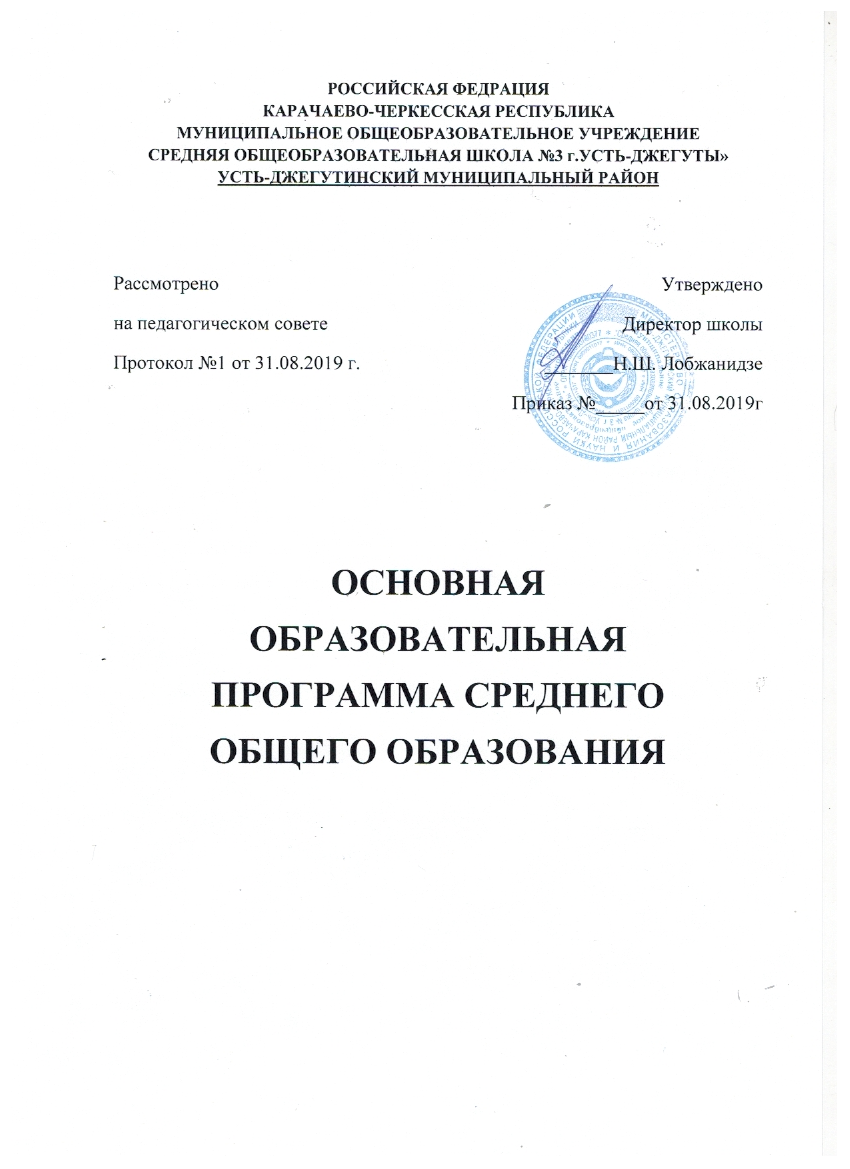 Структура программыI. Целевой раздел1.1. Пояснительная записка     Основная образовательная программа среднего общего образования МКОУ «СОШ №3 г.Усть-Джегуты» разработана на основе:- закона Российской Федерации «Об образовании в РФ» от 29.12.2012 г. №273-ФЗ; -Устава ОУ.Программа Школы разработана в соответствии с требованиями к основной образовательной программе, определяет содержание и организацию образовательного процесса на уровне среднего общего образования и направлена на формирование общей культуры обучающихся, их духовно-нравственное, социальное, личностное и интеллектуальное развитие, на создание основы для самостоятельной реализации учебной деятельности, обеспечивающей социальную успешность, развитие творческих способностей, саморазвитие и самосовершенствование, сохранение и укрепление здоровья обучающихся.          Программа адресована педагогическому коллективу МКОУ «СОШ №3 г.Усть-Джегуты», обучающимися 10-11 классов и их родителям.Школа действует в соответствии с Уставом МКОУ «СОШ №3 г.Усть-ДЖегуты» зарегистрированным 15 декабря 2011 года     Лицензия: серия  09Л01 № 0000089, дата выдачи  15 июля 2015 г., срок действия -  бессрочно, выдана  Министерством образования и науки КЧР.     Свидетельство о Государственной  аккредитации: серия 09А01 № 00000 Выдано 18 декабря 2015г. Министерством образования и науки КЧР. Регистрационный номер № 224.Срок действия свидетельства 05.05.2024г.     Программа определяет содержание и организацию образовательного процесса на уровне среднего общего образования.Цели образовательной программы Разностороннее развитие личности учащихся, позволяющее достигать социальной, интеллектуальной и нравственной зрелости выпускников. Достижение учащимися базового государственного образовательного стандарта по всем предметам учебного плана. Достижение стабильных и гарантированных образовательных результатов, позволяющих ученикам продолжать обучение в вузах и ссузах. Формирование готовности к жизненному и профессиональному самоопределению. Реализации свободы выбора образовательной программы. Развитие у учащихся культуры умственного труда, навыков самообразования, исследовательской деятельности, методов научного познания. Общие цели Образовательной программы школы конкретизированы в образовательных программах по ступеням обучения. Цель развития личности учащегося является для школы приоритетной. Для достижения этой цели используются многообразные средства, которые в совокупности позволяют реализовать целостную и преемственную систему развития личности и индивидуальности учащегося. Гармоничное развитие личности обеспечивается содержательным разнообразием дополнительных образовательных услуг. Развивающие дополнительные занятия по выбору предоставляются через систему дополнительного образования бесплатно. Информационная справка о школеМуниципальное казенное общеобразовательное учреждение «Средняя общеобразовательная школа №3 г.Усть-Джегуты»Проектная мощность – 800 человек, реальная наполняемость школы– 344 учащихся. Учредителем Учреждения является администрация Усть-Джегутинского муниципального района Карачаево-Черкесской Республики. Отношения между Учреждением и Учредителем определяются договором, действующим в соответствии с законодательством. Отношения Учреждения с обучающимися, воспитанниками и их родителями (лицами, их заменяющими) регулируются настоящим Уставом и договором.Деятельность школы регулируется:Конституцией Российской Федерации, Законом Российской Федерации от 10.07.1992г. № 3266-1 «Об образовании», Конституцией Карачаево-Черкесской Республики, Законом Карачаево-Черкесской Республики  «Об образовании», принимаемыми в соответствии с ними другими законами и нормативно-правовыми актами Российской Федерации и Карачаево-Черкесской Республики, Типовым положением об общеобразовательном учреждении, утвержденным Постановлением Правительства Российской Федерации от 19.03.2001г. № 196,  законами и иными нормативно-правовыми актами Карачаево-Черкесской  Республики в области образования, правовыми актами местного самоуправления, договором между Учредителем и Учреждением, Уставом школы,Примерной основной образовательной программой образовательного учреждения.Месторасположение школыМуниципальное казённое общеобразовательное учреждение «Средняя общеобразовательная школа №3 г. Усть-Джегуты»» находится в г. Усть-Джегута.  В школе обучаются дети микрорайона Горный,  микрорайона Головное.  В городе  имеются объекты культуры: городская библиотека, городской Дом культуры, культурно-оздоровительный центр, спортивная школа, Детская музыкальная школа, которые организуют определенную воспитательную и образовательную деятельность с учащимися школы.ОБЩИЕ СВЕДЕНИЯ ОБ ОБРАЗОВАТЕЛЬНОМ УЧРЕЖДЕНИИПолное наименование ОУ:Муниципальное казённое  общеобразовательное учреждение«Средняя общеобразовательная школа №3 г. Усть-Джегуты»Усть-Джегутинского муниципального районаКарачаево-Черкесской РеспубликиЮридический адрес:369300 КЧР Усть-Джегутинский район, г.Усть-Джегута , ул.Коммунистическая ,1Фактический адрес:369300 КЧР Усть-Джегутинский район, г.Усть-Джегута , ул.Коммунистическая ,1Телефоны: 8 (87875)71799 Год основания: 1971 г.Лицензия:Лицензия серия  09Л01 № 0000089, дата выдачи  15 июля 2015 г., срок действия -  бессрочно, выдана  Министерством образования и науки КЧР. Лицензия выдана по следующим программам:образовательным:дошкольное общее образование,начальное общее образование,основное общее образование,среднее (полное)  общее образование.Свидетельство о государственной аккредитации:	Свидетельство о государственной аккредитации серия 09А01 № 00000 Выдано 18 декабря 2015г. Министерством образования и науки КЧР. Регистрационный номер № 224.Срок действия свидетельства 05.05.2024г.Задачи ОУ:улучшение качества ЗУН и ОУУН обучающихся в соответствии с их учебными возможностями, потребностями;забота о здоровье обучающихся;обеспечение образовательного процесса, предусмотренного базисным учебным планом общеобразовательных учреждений РФ, учебным планом школы.    Основное направление работы педагогического коллектива: создание системы обучения и воспитания, обеспечивающей выявление и развитие способностей каждого ученика, формирование духовно богатой, физически здоровой, творчески мыслящей личности. Это достигается путём создания благоприятных условий для умственного, нравственного, эмоционального и физического развития каждого школьника. Организация внеурочной деятельности с обучающимися происходит в рамках процесса становления и развития воспитательной системы. В качестве системообразующей воспитательной среды выступает краеведческая деятельность. На протяжении нескольких лет в школе реализуется программа «Воспитание коммуникативной личности, способной жить в современном мире и приносить пользу обществу». Сведения об учащихсяДанные о здоровье учащихсяСведения о количестве обучающихся, занимающихся в различных физкультурных группах:    В школе осуществляется работа по профилактике заболеваемости и укреплению здоровья детей. Режим работы школы     Школа работает в одну смену в режиме 6-ти дневной учебной недели для учащихся 10 – 11 классов, с продолжительностью уроков  45 минут. В школе обучаются дети микрорайона Горный,  микрорайона Головное.  В городе  имеются объекты культуры: городская библиотека, городской Дом культуры, культурно-оздоровительный центр, спортивная школа, Детская музыкальная школа, которые организуют определенную воспитательную и образовательную деятельность с учащимися школы.Характеристика педагогических кадров  Образовательный процесс осуществляют 37 педагогов, в том числе члены постоянного трудового коллектива  - 37а) по уровню образованияб) по квалификационным категориямв) награждены государственными и отраслевыми наградамиТаким образом, в школе созданы условия для качественного обучения и воспитания учащихся   Система педагогического менеджмента (система управления)Структура  управления, система управленческих отношений обусловлены целями, задачами и основными направлениями жизнедеятельности школы.Управление деятельностью школы осуществляют директор и его заместители. Директор школы руководит разработкой и реализацией образовательной программы школы, разработкой нормативно-правовых документов, регламентирующих деятельность школы: Устава школы, приложений к Уставу, правил внутреннего трудового распорядка, должностных инструкций, локальных актов. Руководство различными сферами деятельности осуществляют заместители директора по учебной работе, по воспитательной работе. Помимо администрации в процесс управления школой включены все участники образовательного процесса: педагоги, учащиеся, родители. Этому способствует наличие таких  структурных звеньев, как  Педагогический Совет, Совет школы.Совет школы принимает коллегиальные решения, учитывая мнения и интересы всех субъектов образовательного процесса.Педагоги участвуют в принятии управленческих решений через участие в работе Педагогического Совета, Совета школы.Администрация школы постоянно работает над повышением уровня управленческих компетентностей через курсовую подготовку, самообразование, участие в семинарах.Управленческая деятельность направлена на:-  формирование единого творческого коллектива единомышленников;-  повышение профессионального уровня педагогического коллектива;-  формирование единого педагогического пространства;-  повышение уровня обученности, воспитанности, развития учащихся.Методическая работа осуществляется по следующим направлениям:- организация работы школьных методических объединений, творческих групп учителей.- повышение квалификации педагогов через курсовую подготовку и  различные формы организации методической работы в школе.-   аттестация педагогов.Целью методической деятельности является:-   развитие творческих способностей педагогов и учащихся школы;непрерывное повышение профессионального  уровня педагогов для обеспечения включённости каждого ученика в образовательный процесс посредством совершенствования его организации;Задачи:-  анализ педагогических условий развития творческой активности участников педагогического процесса;-   организация работы МС, МО по решению поставленной проблемы;- совершенствование педагогического мастерства учителей путем взаимо-обучения;-  стимулирование самообразования и творческого поиска учителей и учащихся школы.     В школе функционирует методсовет, который координирует  работу методических объединений и творческих групп учителей. Совет осуществляет информационную, аналитическую, методическую, диагностическую, организационную деятельность. Деятельность Совета способствует формированию у педагогов потребности в совершенствовании своей деятельности, в обмене опытом.          Главными звеньями в структуре методической службы являются предметные методические объединения. В школе их 4:- методическое объединение учителей начальных классов;-  методическое объединение учителей гуманитарного цикла; - методическое объединение учителей естественно-математического цикла;- методическое объединение классных руководителей.     В целях организации непрерывного образования учителей используются такие формы методической работы, как: педсоветы, семинары, предметные недели, открытые уроки, консультации, самообразование.На педсоветах, семинарах  обсуждаются проблемы, намечаются общие цели, планируются  мероприятия по решению проблем. Учителя знакомятся с возможностями применениями теоретических знаний на практике.Целью проведения открытых уроков является обмен опытом, демонстрация педагогического мастерства учителей в применении новых технологий, в организации нестандартных форм урока. 1.2.  Ведущие целевые установки и основные ожидаемые результаты.Требования к уровню подготовки обучающихся 10-11 классов Реализация основной образовательной программы среднего общего образования призвана удовлетворить  потребность общества в образовании, обеспечивающем высокий уровень образованности в различных областях знаний.Существенными чертами образования на данном этапе являются: высокий уровень общеобразовательной подготовки, обеспечивающий возможность последующего обучения;высокий уровень гуманитарного образования, основанного, прежде всего, на знании русского и иностранных языков;высокий уровень знаний естественно-математических дисциплин;высокая квалификация преподавательских кадров, их подготовленность к методическому творчеству.Содержание образовательных запросов и потребностей определяет ведущие ценности и цели образовательной программы. Ведущими ценностями, определяющими характер содержания, организационно-педагогических условий и технологий реализации образовательной программы являются:соблюдение неотъемлемых прав и свобод личности учащихся;развитие индивидуальности личности, ее самоидентификации и самореализации;осознание учащимися себя в качестве субъекта собственного развития;самоценность образования для всех субъектов образовательного процесса;гуманитаризация и дифференциация образования;ориентация на успех во всех формах деятельности учащихся.    На уровне среднего общего образования установлены планируемые результаты освоения учебных программ по всем предметам, представленные в рабочих программах учителей-предметников: «Русский язык»Владение русским языком, умение общаться, добиваться успеха в процессе коммуникации являются теми характеристиками личности, которые во многом определяют достижения выпускника школы практически во всех областях жизни, способствуют его социальной адаптации к изменяющимся условиям современного мира.Как средство познания действительности русский язык обеспечивает развитие интеллектуальных и творческих способностей старшеклассника, развивает его абстрактное мышление, память и воображение, формирует навыки самостоятельной учебной деятельности, самообразования и самореализации личности. Будучи формой хранения и усвоения различных знаний, русский язык неразрывно связан со всеми школьными предметами и влияет на качество их усвоения, а в перспективе способствует овладению будущей профессией.      Содержание обучения русскому языку на базовом уровне, как и на предшествующем этапе, структурировано на основе компетентностного подхода. В соответствии с этим в старших классах развиваются и совершенствуются коммуникативная, языковая, лингвистическая (языковедческая) и культуроведческая компетенции. Коммуникативная компетенция – овладение всеми видами речевой деятельности и основами культуры устной и письменной речи, умениями и навыками использования языка в различных сферах и ситуациях общения, соответствующих опыту, интересам, психологическим особенностям учащихся старшей школы.Языковая и лингвистическая (языковедческая) компетенции – систематизация знаний о языке как знаковой системе и общественном явлении, его устройстве, развитии и функционировании; общих сведений о лингвистике как науке; овладение основными нормами русского литературного языка, обогащение словарного запаса и грамматического строя речи учащихся; совершенствование способности к анализу и оценке языковых явлений и фактов, умения пользоваться различными лингвистическими словарями.Культуроведческая компетенция – осознание языка как формы выражения национальной культуры, взаимосвязи языка и истории народа, национально-культурной специфики русского языка, владение нормами русского речевого этикета, культурой межнационального общения. Курс русского языка в X-XI классах направлен на достижение следующих целей, обеспечивающих реализацию личностно ориентированного, когнитивно-коммуникативного, деятельностного подходов к обучению русскому языку:воспитание гражданина и патриота; формирование представления о русском языке как духовной, нравственной и культурной ценности народа; осознание национального своеобразия русского языка; овладение культурой межнационального общения;дальнейшее развитие и совершенствование способности и готовности к речевому взаимодействию и социальной адаптации; готовности к трудовой деятельности, осознанному выбору профессии; навыков самоорганизации и саморазвития; информационных умений и навыков; освоение знаний о русском языке как многофункциональной знаковой системе и общественном явлении; языковой норме и ее разновидностях; нормах речевого поведения в различных сферах общения;овладение умениями опознавать, анализировать, классифицировать языковые факты, оценивать их с точки зрения нормативности; различать функциональные разновидности языка и моделировать речевое поведение в соответствии с задачами общения;применение полученных знаний и умений в собственной речевой практике; повышение уровня речевой культуры, орфографической и пунктуационной грамотности.В процессе изучения русского языка на базовом уровне совершенствуются и развиваются следующие общеучебные умения: коммуникативные (владение всеми видами речевой деятельности и основами культуры устной и письменной речи, базовыми умениями и навыками использования языка в жизненно важных для учащихся сферах и ситуациях общения), интеллектуальные (сравнение и сопоставление, соотнесение, синтез, обобщение, абстрагирование, оценивание и классификация), информационные (умение осуществлять библиографический поиск, извлекать информацию из различных источников, умение работать с текстом), организационные (умение формулировать цель деятельности, планировать ее, осуществлять самоконтроль, самооценку, самокоррекцию).     В результате изучения русского языка ученик должен знать/понимать:смысл понятий: речевая ситуация и ее компоненты, литературный язык, языковая норма, культура речи;орфоэпические, лексические, грамматические, орфографические и пунктуационные нормы современного русского литературного языка; нормы речевого поведения в социально-культурной, учебно-научной, официально-деловой сферах общения;уметь:осуществлять речевой самоконтроль; оценивать устные и письменные высказывания с точки зрения языкового оформления, эффективности достижения поставленных коммуникативных задач;анализировать языковые единицы с точки зрения правильности, точности и уместности их употребления;проводить лингвистический анализ текстов различных функциональных стилей, разновидностей языка;использовать основные виды чтения (ознакомительно-изучающее, ознакомительно-реферативное) в зависимости от коммуникативной задачи;извлекать необходимую информацию из различных источников: учебно-научных текстов, справочной литературы, средств массовой информации, в том числе представленных в электронном виде на различных информационных носителях;говорение и письмо:создавать устные и письменные монологические и диалогические высказывания различных типов и жанров в учебно-научной (на материале изучаемых учебных дисциплин), социально-культурной и деловой сферах общения;применять в практике речевого общения основные орфоэпические, лексические, грамматические нормы современного русского литературного языка;соблюдать в практике письма орфографические и пунктуационные нормы современного русского литературного языка;соблюдать нормы речевого поведения в различных сферах и ситуациях общения, в том числе при обсуждении дискуссионных проблем;использовать основные приемы информационной переработки устного и письменного текста;использовать приобретенные знания и умения в практической деятельности и повседневной жизни для:осознания русского языка как духовной, нравственной и культурной ценности народа; приобщения к ценностям национальной и мировой культуры;развития интеллектуальных и творческих способностей, навыков самостоятельной деятельности; самореализации, самовыражения в различных областях человеческой деятельности;увеличения словарного запаса; расширения круга используемых языковых и речевых средств; совершенствования способности к самооценке на основе наблюдения за собственной речью;совершенствования коммуникативных способностей; развития готовности к речевому взаимодействию, межличностному и межкультурному общению, сотрудничеству;самообразования и активного участия в производственной, культурной и общественной жизни государства. «Литература»Литература - базовая учебная дисциплина, формирующая духовный облик и нравственные ориентиры молодого поколения. Ей принадлежит ведущее место в эмоциональном, интеллектуальном и эстетическом развитии школьника, в формировании его миропонимания и национального самосознания, без чего невозможно духовное развитие нации в целом. Специфика литературы как школьного предмета определяется сущностью литературы как феномена культуры: литература эстетически осваивает мир, выражая богатство и многообразие человеческого бытия в художественных образах. Она обладает большой силой воздействия на читателей, приобщая их к нравственно-эстетическим ценностям нации и человечества.Курс литературы опирается на следующие виды деятельности по освоению содержания художественных произведений и теоретико-литературных понятий:Осознанное, творческое чтение художественных произведений разных жанров.Выразительное чтение.Различные виды пересказа.Заучивание наизусть стихотворных текстов.Определение принадлежности литературного текста к тому или иному роду и жанру.Анализ текста, выявляющий авторский замысел и различные средства его воплощения; определение мотивов поступков героев и сущности конфликта.Выявление языковых средств художественной образности и определение их роли в раскрытии идейно-тематического содержания произведения.Участие в дискуссии, утверждение и доказательство своей точки зрения с учетом мнения оппонента.Подготовка рефератов, докладов; написание сочинений на основе и по мотивам литературных произведений.Изучение литературы в старшей школе на базовом уровне направлено на достижение следующих целей:воспитание духовно развитой личности, готовой к самопознанию и самосовершенствованию патриотизма, любви и уважения к литературе и ценностям отечественной культуры;развитие представлений о специфике литературы в ряду других искусств; культуры читательского восприятия художественного текста, понимания авторской позиции, исторической и эстетической обусловленности литературного процесса; образного и аналитического мышления, эстетических и творческих способностей учащихся, читательских интересов, художественного вкуса; устной и письменной речи учащихся;освоение текстов художественных произведений в единстве содержания и формы, основных историко-литературных сведений и теоретико-литературных понятий; формирование общего представления об историко-литературном процессе;совершенствование умений анализа и интерпретации литературного произведения как художественного целого в его историко-литературной обусловленности с использованием теоретико-литературных знаний; написания сочинений различных типов; поиска, систематизации и использования необходимой информации, в том числе в сети Интернета.  В результате изучения литературы на базовом уровне ученик должен:знать/пониматьобразную природу словесного искусства;содержание изученных литературных произведений;основные факты жизни и творчества писателей-классиков XIX-XX вв.;основные закономерности историко-литературного процесса и черты литературных направлений;основные теоретико-литературные понятия;уметь:воспроизводить содержание литературного произведения;анализировать и интерпретировать художественное произведение, используя сведения по истории и теории литературы (тематика, проблематика, нравственный пафос, система образов, особенности композиции, изобразительно-выразительные средства языка, художественная деталь); анализировать эпизод (сцену) изученного произведения, объяснять его связь с проблематикой произведения;соотносить художественную литературу с общественной жизнью и культурой; раскрывать конкретно-историческое и общечеловеческое содержание изученных литературных произведений; выявлять «сквозные» темы и ключевые проблемы русской литературы; соотносить произведение с литературным направлением эпохи;определять род и жанр произведения;сопоставлять литературные произведения;выявлять авторскую позицию;выразительно читать изученные произведения (или их фрагменты), соблюдая нормы литературного произношения;аргументировано формулировать свое отношение к прочитанному произведению;писать рецензии на прочитанные произведения и сочинения разных жанров на литературные темы.Использовать приобретенные знания и умения в практической деятельности и повседневной жизни для:создания связного текста (устного и письменного) на необходимую тему с учетом норм русского литературного языка;участия в диалоге или дискуссии;самостоятельного знакомства с явлениями художественной культуры и оценки их эстетической значимости;определения своего круга чтения и оценки литературных произведений.определения своего круга чтения по русской литературе, понимания и оценки иноязычной русской литературы, формирования культуры межнациональных отношений. «Математика»Учебный предмет «Математика» изучается в средней школе на базовом уровне в рамках двух предметов: «Алгебры и начал анализа» и «Геометрии».В базовом курсе содержание образования, представленное в основной школе, развивается в следующих направлениях:систематизация сведений о числах; формирование представлений о расширении числовых множеств от натуральных до комплексных как способе построения нового математического аппарата для решения задач окружающего мира и внутренних задач математики; совершенствование техники вычислений;развитие и совершенствование техники алгебраических преобразований, решения уравнений, неравенств, систем;систематизация и расширение сведений о функциях, совершенствование графических умений; знакомство с основными идеями и методами математического анализа в объеме, позволяющем исследовать элементарные функции и решать простейшие геометрические, физические и другие прикладные задачи;расширение системы сведений о свойствах плоских фигур, систематическое изучение свойств пространственных тел, развитие представлений о геометрических измерениях;развитие представлений о вероятностно-статистических закономерностях в окружающем мире;совершенствование математического развития до уровня, позволяющего свободно применять изученные факты и методы при решении задач из различных разделов курса, а также использовать их в нестандартных ситуациях;формирование способности строить и исследовать простейшие математические модели при решении прикладных задач, задач из смежных дисциплин, углубление знаний об особенностях применения математических методов к исследованию процессов и явлений в природе и обществе.систематизация сведений о числах; формирование представлений о расширении числовых множеств от натуральных до комплексных как способе построения нового математического аппарата для решения задач окружающего мира и внутренних задач математики; совершенствование техники вычислений;развитие и совершенствование техники алгебраических преобразований, решения уравнений, неравенств, систем;систематизация и расширение сведений о функциях, совершенствование графических умений; знакомство с основными идеями и методами математического анализа в объеме, позволяющем исследовать элементарные функции и решать простейшие геометрические, физические и другие прикладные задачи;расширение системы сведений о свойствах плоских фигур, систематическое изучение свойств пространственных тел, развитие представлений о геометрических измерениях;    Изучение математики в старшей школе на базовом уровне направлено на достижение следующих целей:формирование представлений об идеях и методах математики; о математике как универсальном языке науки, средстве моделирования явлений и процессов;овладение устным и письменным математическим языком, математическими знаниями и умениями, необходимыми для изучения школьных естественно-научных дисциплин, для продолжения образования и освоения избранной специальности на современном уровне;развитие логического мышления, алгоритмической культуры, пространственного воображения, развитие математического мышления и интуиции, творческих способностей на уровне, необходимом для продолжения образования и для самостоятельной деятельности в области математики и ее приложений в будущей профессиональной деятельности;воспитание средствами математики культуры личности: знакомство с историей развития математики, эволюцией математических идей, понимание значимости математики для общественного прогресса.развитие представлений о вероятностно-статистических закономерностях в окружающем мире;совершенствование математического развития до уровня, позволяющего свободно применять изученные факты и методы при решении задач из различных разделов курса, а также использовать их в нестандартных ситуациях;формирование способности строить и исследовать простейшие математические модели при решении прикладных задач, задач из смежных дисциплин, углубление знаний об особенностях применения математических методов к исследованию процессов и явлений в природе и обществе.Требования к уровню подготовки выпускниковВ результате изучения математики на базовом уровне в старшей школе ученик должензнать/пониматьзначение математической науки для решения задач, возникающих в теории и практике; широту и ограниченность применения математических методов к анализу и исследованию процессов и явлений в природе и обществе;значение практики и вопросов, возникающих в самой математике, для формирования и развития математической науки;идеи расширения числовых множеств как способа построения нового математического аппарата для решения практических задач и внутренних задач математики;значение идей, методов и результатов алгебры и математического анализа для построения моделей реальных процессов и ситуаций;возможности геометрического языка как средства описания свойств реальных предметов и их взаимного расположения;универсальный характер законов логики математических рассуждений, их применимость в различных областях человеческой деятельности;вероятностных характер различных процессов и закономерностей окружающего мира.Числовые и буквенные выраженияуметь:выполнять арифметические действия, сочетая устные и письменные приемы, применение вычислительных устройств; находить значения корня натуральной степени, степени с рациональным показателем, логарифма, используя при необходимости вычислительные устройства; пользоваться оценкой и прикидкой при практических расчетах;применять понятия, связанные с делимостью целых чисел, при решении математических задач;находить корни многочленов с одной переменной, раскладывать многочлены на множители;выполнять действия с комплексными числами, пользоваться геометрической интерпретацией комплексных чисел, в простейших случаях находить комплексные корни уравнений с действительными коэффициентами;проводить преобразования числовых и буквенных выражений, включающих степени, радикалы, логарифмы и тригонометрические функции.  Использовать приобретенные знания и умения в практической деятельности и повседневной жизни для:практических расчетов по формулам, включая формулы, содержащие степени, радикалы, логарифмы и тригонометрические функции, при необходимости используя справочные материалы и простейшие вычислительные устройства.Функции и графикиуметь:определять значение функции по значению аргумента при различных способах задания функции;строить графики изученных функций, выполнять преобразования графиков;описывать по графику и по формуле поведение и свойства функций;решать уравнения, системы уравнений, неравенства, используя свойства функций и их графические представления;Использовать приобретенные знания и умения в практической деятельности и повседневной жизни дляописания и исследования с помощью функций реальных зависимостей, представления их графически; интерпретации графиков реальных процессов.Начала математического анализауметьвычислять производные и первообразные элементарных функций, применяя правила вычисления производных и первообразных, используя справочные материалы;исследовать функции и строить их графики с помощью производной;решать задачи с применением уравнения касательной к графику функции;решать задачи на нахождение наибольшего и наименьшего значения функции на отрезке;вычислять площадь криволинейной трапеции;Использовать приобретенные знания и умения в практической деятельности и повседневной жизни для:решения геометрических, физических, экономических и других прикладных задач, в том числе задач на наибольшие и наименьшие значения с применением аппарата математического анализа.Уравнения и неравенствауметь:решать рациональные, показательные и логарифмические уравнения и неравенства, иррациональные и тригонометрические уравнения, их системы;доказывать несложные неравенства;решать текстовые задачи с помощью составления уравнений, и неравенств, интерпретируя результат с учетом ограничений условия задачи;изображать на координатной плоскости множества решений уравнений и неравенств с двумя переменными и их систем.находить приближенные решения уравнений и их систем, используя графический метод;решать уравнения, неравенства и системы с применением графических представлений, свойств функций, производной;  Использовать приобретенные знания и умения в практической деятельности и повседневной жизни дляпостроения и исследования простейших математических моделей.Геометрияуметь:соотносить плоские геометрические фигуры и трехмерные объекты с их описаниями, чертежами, изображениями; различать и анализировать взаимное расположение фигур;изображать геометрические фигуры и тела, выполнять чертеж по условию задачи;решать геометрические задачи, опираясь на изученные свойства планиметрических и стереометрических фигур и отношений между ними, применяя алгебраический и тригонометрический аппарат;проводить доказательные рассуждения при решении задач, доказывать основные теоремы курса;вычислять линейные элементы и углы в пространственных конфигурациях, объемы и площади поверхностей пространственных тел и их простейших комбинаций;применять координатно-векторный метод для вычисления отношений, расстояний и углов;строить сечения многогранников и изображать сечения тел вращения. Использовать приобретенные знания и умения в практической деятельности и повседневной жизни дляисследования (моделирования) несложных практических ситуаций на основе изученных формул и свойств фигур;вычисления длин, площадей и объемов реальных объектов при решении практических задач, используя при необходимости справочники и вычислительные устройства. «Информатика и ИКТ»Изучение информатики и информационно-коммуникационных технологий на базовом уровне среднего (полного) общего образования направлено на достижение следующих целей:освоение системы базовых знаний, отражающих вклад информатики в формирование современной научной картины мира, роль информационных процессов в обществе, биологических и технических системах;овладение умениями применять, анализировать, преобразовывать информационные модели реальных объектов и процессов, используя при этом информационные и коммуникационные технологии (ИКТ), в том числе при изучении других школьных дисциплин;развитие познавательных интересов, интеллектуальных и творческих способностей путем освоения и использования методов информатики и средств ИКТ при изучении различных учебных предметов;воспитание ответственного отношения к соблюдению этических и правовых норм информационной деятельности;приобретение опыта использования информационных технологий в индивидуальной и коллективной учебной и познавательной, в том числе проектной деятельности. Базовые понятия информатики и информационных технологий:      Информация и информационные процессы. Системы, образованные взаимодействующими элементами, состояния элементов, обмен информацией между элементами, сигналы. Классификация информационных процессов. Выбор способа представления информации в соответствии с поставленной задачей. Универсальность дискретного (цифрового) представления информации. Двоичное представление информации. Поиск и систематизация информации. Хранение информации; выбор способа хранения информации. Передача информации в социальных, биологических и технических системах. Преобразование информации на основе формальных правил. Алгоритмизация как необходимое условие его автоматизации. Особенности запоминания, обработки и передачи информации человеком. Организация личной информационной среды. Защита информации. Использование основных методов информатики и средств ИКТ при анализе процессов в обществе, природе и технике. Информационные модели и системыИнформационные (нематериальные) модели. Использование информационных моделей в учебной и познавательной деятельности.Назначение и виды информационных моделей. Формализация задач из различных предметных областей. Структурирование данных. Построение информационной модели для решения поставленной задачи.Оценка адекватности модели объекту и целям моделирования (на примерах задач различных предметных областей).Компьютер как средство автоматизации информационных процессовАппаратное и программное обеспечение компьютера. Многообразие операционных систем. Выбор конфигурации компьютера в зависимости от решаемой задачи.Программные средства создания информационных объектов, организация личного информационного пространства, защиты информации.Программные и аппаратные средства в различных видах профессиональной деятельности. Средства и технологии создания и преобразования информационных объектов.Текст как информационный объект. Автоматизированные средства и технологии организации текста. Основные приемы преобразования текстов. Гипертекстовое представление информации.Динамические (электронные) таблицы как информационные объекты. Средства и технологии работы с таблицами. Назначение и принципы работы электронных таблиц. Основные способы представления математических зависимостей между данными. Использование электронных таблиц для обработки числовых данных (на примере задач из различных предметных областей).Графические информационные объекты. Средства и технологии работы с графикой. Создание и редактирование графических информационных объектов средствами графических редакторов, систем презентационной и анимационной графики.Базы данных. Системы управления базами данных. Создание, ведение и использование баз данных при решении учебных и практических задач.Средства и технологии обмена информацией с помощью компьютерных сетей (сетевые технологии).Локальные и глобальные компьютерные сети. Аппаратные и программные средства организации компьютерных сетей. Поисковые информационные системы. Организация поиска информации. Описание объекта для его последующего поиска.В результате изучения информатики и ИКТ на базовом уровне ученик должен:знать/пониматьосновные технологии создания, редактирования, оформления, сохранения, передачи информационных объектов различного типа с помощью современных программных средств информационных и коммуникационных технологий;назначение и виды информационных моделей, описывающих реальные объекты и процессы;назначение и функции операционных систем.уметьоперировать различными видами информационных объектов, в том числе с помощью компьютера, соотносить полученные результаты с реальными объектами;распознавать и описывать информационные процессы в социальных, биологических и технических системах;использовать готовые информационные модели, оценивать их соответствие реальному объекту и целям моделирования;оценивать достоверность информации, сопоставляя различные источники;иллюстрировать учебные работы с использованием средств информационных технологий;создавать информационные объекты сложной структуры, в том числе гипертекстовые документы;просматривать, создавать, редактировать, сохранять записи в базах данных, получать необходимую информацию по запросу пользователя;наглядно представлять числовые показатели и динамику их изменения с помощью программ деловой графики;соблюдать правила техники безопасности и гигиенические рекомендации при использовании средств ИКТ;Использовать приобретенные знания и умения в практической деятельности и повседневной жизни для:эффективного применения информационных образовательных ресурсов в учебной деятельности, в том числе самообразовании;ориентации в информационном пространстве, работы с распространенными автоматизированными информационными системами;автоматизации коммуникационной деятельности;соблюдения этических и правовых норм при работе с информацией;эффективной организации индивидуального информационного пространства.«История»Историческое образование на уровне среднего общего образования способствует формированию систематизованных знаний об историческом прошлом, обогащению социального опыта учащихся при изучении и обсуждении исторически возникших форм человеческого взаимодействия. Ключевую роль играет развитие способности учащихся к пониманию исторической логики общественных процессов, специфики возникновения и развития различных мировоззренческих, ценностно-мотивационных, социальных систем. Тем самым, историческое образование приобретает особую роль в процессе самоидентификации подростка, осознания им себя как представителя исторически сложившегося гражданского, этнокультурного, конфессионального сообщества. Обеспечивается возможность критического восприятия учащимися окружающей социальной реальности, определения собственной позиции по отношению к различным явлениям общественной жизни, осознанного моделирования собственных действий в тех или иных ситуациях.Изучение истории на ступени среднего общего образования на базовом уровне направлено на достижение следующих целей:воспитание гражданственности, национальной идентичности, развитие мировоззренческих убеждений учащихся на основе осмысления ими исторически сложившихся культурных, религиозных, этно-национальных традиций, нравственных и социальных установок, идеологических доктрин;развитие способности понимать историческую обусловленность явлений и процессов современного мира, определять собственную позицию по отношению к окружающей реальности, соотносить свои взгляды и принципы с исторически возникшими мировоззренческими системами;освоение систематизированных знаний об истории человечества, формирование целостного представления о месте и роли России во всемирно-историческом процессе;овладение умениями и навыками поиска, систематизации и комплексного анализа исторической информации;формирование исторического мышления – способности рассматривать события и явления с точки зрения их исторической обусловленности, сопоставлять различные версии и оценки исторических событий и личностей, определять собственное отношение к дискуссионным проблемам прошлого и современности.    Программа предусматривает формирование у учащихся общеучебных умений и навыков, универсальных способов деятельности и ключевых компетенций. Для исторического образования приоритетным можно считать развитие умения самостоятельно и мотивированно организовывать свою познавательную деятельность (от постановки цели до получения и оценки результата), использовать элементы причинно-следственного и структурно-функционального анализа, определять сущностные характеристики изучаемого объекта, самостоятельно выбирать критерии для сравнения, сопоставления, оценки и классификации объектов.Большую значимость на этой ступени исторического образования приобретает информационно-коммуникативная деятельность учащихся, в рамках которой развиваются умения и навыки поиска нужной информации по заданной теме в источниках различного типа, извлечения необходимой информации из источников, созданных в различных знаковых системах (текст, таблица), отделения основной информации от второстепенной, критического оценивания достоверности полученной информации, передачи содержания информации адекватно поставленной цели (сжато, полно, выборочно), перевода информации из одной знаковой системы в другую (из текста в таблицу), выбора знаковых систем адекватно познавательной и коммуникативной ситуации. Учащиеся должны уметь развернуто обосновывать суждения, давать определения, приводить доказательства, объяснять изученные положения на самостоятельно подобранных конкретных примерах, владеть основными видами публичных выступлений (высказывания, монолог, дискуссия), следовать этическим нормам и правилам ведения диалога (диспута).Требования к уровню подготовки выпускникаВ результате изучения истории на базовом уровне ученик должензнать/пониматьосновные факты, процессы и явления, характеризующие целостность и системность отечественной и всемирной истории;периодизацию всемирной и отечественной истории;современные версии и трактовки важнейших проблем отечественной и всемирной истории;историческую обусловленность современных общественных процессов;особенности исторического пути России, ее роль в мировом сообществе;уметь проводить поиск исторической информации в источниках разного типа;критически анализировать источник исторической информации (характеризовать авторство источника, время, обстоятельства и цели его создания);анализировать историческую информацию, представленную в разных знаковых системах (текст, карта, таблица, схема);различать в исторической информации факты и мнения, исторические описания и исторические объяснения;устанавливать причинно-следственные связи между явлениями, пространственные и временные рамки изучаемых исторических процессов и явлений;участвовать в дискуссиях по историческим проблемам, формулировать собственную позицию по обсуждаемым вопросам, используя для аргументации исторические сведения;представлять результаты изучения исторического материала в формах конспекта, реферата, рецензии;Использовать приобретенные знания и умения в практической деятельности и повседневной жизни для:определения собственной позиции по отношению к явлениям современной жизни, исходя из их исторической обусловленности;использования навыков исторического анализа при критическом восприятии получаемой извне социальной информации;соотнесения своих действий и поступков окружающих с исторически возникшими формами социального поведения;осознания себя как представителя исторически сложившегося гражданского, этнокультурного, конфессионального сообщества, гражданина России. «Обществознание»    Учебный план предусматривает изучение обществознания на базовом уровне.    Содержание курса на базовом уровне обеспечивает преемственность по отношению к основной школе путем углубленного изучения некоторых социальных объектов, рассмотренных ранее. Наряду с этим, вводятся ряд новых, более сложных вопросов, понимание которых необходимо современному человеку.Изучение обществознания (включая экономику и право) в старшей школе на базовом уровне направлено на достижение следующих целей:развитие личности в период ранней юности, ее духовно-нравственной, политической и правовой культуры, экономического образа мышления, социального поведения, основанного на уважении закона и правопорядка, способности к личному самоопределению и самореализации; интереса к изучению социальных и гуманитарных дисциплин;воспитание общероссийской идентичности, гражданской ответственности, правового самосознания, толерантности, приверженности гуманистическим и демократическим ценностям, закрепленным в Конституции Российской Федерации;освоение системы знаний об экономической и иных видах деятельности людей, об обществе, его сферах, правовом регулировании общественных отношений, необходимых для взаимодействия с социальной средой и выполнения типичных социальных ролей человека и гражданина, для последующего изучения социально-экономических и гуманитарных дисциплин в учреждениях системы среднего и высшего профессионального образования или для самообразования;овладение умениями получать и критически осмысливать социальную (в том числе экономическую и правовую) информацию, анализировать, систематизировать полученные данные; освоение способов познавательной, коммуникативной, практической деятельности, необходимых для участия в жизни гражданского общества и государства;формирование опыта применения полученных знаний и умений для решения типичных задач в области социальных отношений; гражданской и общественной деятельности, межличностных отношений, отношений между людьми различных национальностей и вероисповеданий, в семейно-бытовой сфере; для соотнесения своих действий и действий других людей с нормами поведения, установленными законом; содействия правовыми способами и средствами защите правопорядка в обществе.Программа предусматривает формирование у учащихся общеучебных умений и навыков и ключевых компетенций. В этом направлении приоритетами для учебного предмета «Обществознание» на этапе среднего общего образования являются:определение сущностных характеристик изучаемого объекта, сравнение, сопоставление, оценка и классификация объектов по указанным критериям;объяснение изученных положений на предлагаемых конкретных примерах;решение познавательных и практических задач, отражающих типичные социальные ситуации;применение полученных знаний для определения экономически рационального, правомерного и социально одобряемого поведения и порядка действий в конкретных ситуациях;умение обосновывать суждения, давать определения, приводить доказательства (в том числе от противного);поиск нужной информации по заданной теме в источниках различного типа и извлечение необходимой информации из источников, созданных в различных знаковых системах (текст, таблица). Отделение основной информации от второстепенной, критическое оценивание достоверности полученной информации, передача содержания информации адекватно поставленной цели (сжато, полно, выборочно);выбор вида чтения в соответствии с поставленной целью (ознакомительное, просмотровое, поисковое);работа с текстами различных стилей, понимание их специфики; адекватное восприятие языка средств массовой информации;самостоятельное создание алгоритмов познавательной деятельности для решения задач творческого и поискового характера;участие в проектной деятельности, владение приемами исследовательской деятельности, элементарными умениями прогноза (умение отвечать на вопрос:«Что произойдет, если...»);формулирование полученных результатов;создание собственных произведений, идеальных моделей социальных объектов, процессов, явлений, в том числе с использованием мультимедийных технологий;пользования мультимедийными ресурсами и компьютерными технологиями для обработки, передачи, систематизации информации, создания баз данных, презентации результатов познавательной и практической деятельности;владение основными видами публичных выступлений (высказывания, монолог, дискуссия), следование этическим нормам и правилам ведения диалога (диспута).Требования к уровню подготовки выпускниковВ результате изучения обществознания (включая экономику и право) на базовом уровне ученик должензнать/пониматьбиосоциальную сущность человека, основные этапы и факторы социализации личности, место и роль человека в системе общественных отношений;тенденции развития общества в целом как сложной динамичной системы, а также важнейших социальных институтов;необходимость регулирования общественных отношений, сущность социальных норм, механизмы правового регулирования;особенности социально-гуманитарного познания.Уметь:характеризовать основные социальные объекты, выделяя их существенные признаки, закономерности развития;анализировать актуальную информацию о социальных объектах, выявляя их общие черты и различия; устанавливать соответствия между существенными чертами и признаками изученных социальных явлений и обществоведческими терминами и понятиями;объяснять: причинно-следственные и функциональные связи изученных социальных объектов (включая взаимодействия человека и общества, важнейших социальных институтов, общества и природной среды, общества и культуры, взаимосвязи подсистем и элементов общества);раскрывать на примерах изученные теоретические положения и понятия социально-экономических и гуманитарных наук;осуществлять поиск социальной информации, представленной в различных знаковых системах (текст, схема, таблица); извлекать из неадаптированных оригинальных текстов (правовых, научно-популярных, публицистических) знания по заданным темам; систематизировать, анализировать и обобщать неупорядоченную социальную информацию; различать в ней факты и мнения, аргументы и выводы;оценивать действия субъектов социальной жизни, включая личности, группы, организации, с точки зрения социальных норм, экономической рациональности;формулировать на основе приобретенных обществоведческих знаний собственные суждения и аргументы по определенным проблемам;подготовить устное выступление, творческую работу по социальной проблематике;применять социально-экономические и гуманитарные знания в процессе решения познавательных задач по актуальным социальным проблемам.Использовать приобретенные знания и умения в практической деятельности и повседневной жизни для:успешного выполнения типичных социальных ролей; сознательного взаимодействия с различными социальными институтами;совершенствования собственной познавательной деятельности;критического восприятия информации, получаемой в межличностном общении и в массовой коммуникации; осуществления самостоятельного поиска, анализа и использования собранной социальной информации.решения практических жизненных проблем, возникающих в социальной деятельности;ориентировки в актуальных общественных событиях, определения личной гражданской позиции;предвидения возможных последствий определенных социальных действий;оценки происходящих событий и поведения людей с точки зрения морали и права;реализации и защиты прав человека и гражданина, осознанного выполнения гражданских обязанностей;осуществления конструктивного взаимодействия людей с разными убеждениями, культурными ценностями и социальным положением. «География»Содержание курса призвано сформировать у учащихся целостное представление о современном мире, о месте России в этом мире, а также развить у школьников познавательный интерес к другим народам и странам. Изучение географии в старшей школе на базовом уровне направлено на достижение следующих целей:освоение системы географических знаний о целостном, многообразном и динамично изменяющемся мире, взаимосвязи природы, населения и хозяйства на всех территориальных уровнях, географических аспектах глобальных проблем человечества и путях их решения; методах изучения географического пространства, разнообразии его объектов и процессов;овладение умениями сочетать глобальный, региональный и локальный подходы для описания и анализа природных, социально-экономических, геоэкологических процессов и явлений;развитие познавательных интересов, интеллектуальных и творческих способностей посредством ознакомления с важнейшими географическими особенностями и проблемами мира, его регионов и крупнейших стран;воспитание патриотизма, толерантности, уважения к другим народам и культурам, бережного отношения к окружающей среде;использование в практической деятельности и повседневной жизни разнообразных географических методов, знаний и умений, а также географической информации.нахождения и применения географической информации, включая карты, статистические материалы, геоинформационные системы и ресурсы Интернета, для правильной оценки важнейших социально-экономических вопросов международной жизни; геополитической и геоэкономической ситуации в России, других странах и регионах мира, тенденций их возможного развития;понимания географической специфики крупных регионов и стран мира в условиях стремительного развития международного туризма и отдыха, деловых и образовательных программ, телекоммуникации, простого общения.Общеучебные умения, навыки и способы деятельностиПрограмма предусматривает формирование у учащихся общеучебных умений и навыков, овладение ими универсальными способами деятельности:умения работать с картами различной тематики и разнообразными статистическими материалами;определение сущностных характеристик изучаемого объекта; самостоятельный выбор критериев для сравнения сопоставления, оценки и классификации объектов;поиск нужной информации по заданной теме в источниках различного типа, в том числе в геоинформационных системах;обоснование суждений, доказательств; объяснение положений, ситуаций, явлений и процессов;владение основными видами публичных выступлений; презентации результатов познавательной и практической деятельности.Требования к уровню подготовки выпускникаВ результате изучения географии на базовом уровне ученик должензнать/пониматьосновные географические понятия и термины; традиционные и новые методы географических исследований;особенности размещения основных видов природных ресурсов, их главные месторождения и территориальные сочетания; численность и динамику населения мира, отдельных регионов и стран, их этногеографическую специфику; различия в уровне и качестве жизни населения, основные направления миграций; проблемы современной урбанизации;географические аспекты отраслевой и территориальной структуры мирового хозяйства, размещения его основных отраслей; географическую специфику отдельных стран и регионов, их различия по уровню социально-экономического развития, специализации в системе международного географического разделения труда; географические аспекты глобальных проблем человечества;особенности современного геополитического и геоэкономического положения России, ее роль в международном географическом разделении труда;уметь:определять и сравнивать по разным источникам информации географические тенденции развития природных, социально-экономических и геоэкологических объектов, процессов и явлений;оценивать и объяснять ресурсообеспеченность отдельных стран и регионов мира, их демографическую ситуацию, уровни урбанизации и территориальной концентрации населения и производства, степень природных, антропогенных и техногенных изменений отдельных территорий;применять разнообразные источники географической информации для проведения наблюдений за природными, социально-экономическими и геоэкологическими объектами, процессами и явлениями, их изменениями под влиянием разнообразных факторов;составлять комплексную географическую характеристику регионов и стран мира; таблицы, картосхемы, диаграммы, простейшие карты, модели, отражающие географические закономерности различных явлений и процессов, их территориальные взаимодействия;сопоставлять географические карты различной тематики;использовать приобретенные знания и умения в практической деятельности и повседневной жизни для:выявления и объяснения географических аспектов различных текущих событий и ситуаций;нахождения и применения географической информации, включая карты, статистические материалы, геоинформационные системы и ресурсы Интернета; правильной оценки важнейших социально-экономических событий международной жизни, геополитической и геоэкономической ситуации в России, других странах и регионах мира, тенденций их возможного развития;понимания географической специфики крупных регионов и стран мира в условиях глобализации, стремительного развития международного туризма и отдыха, деловых и образовательных программ, различных видов человеческого общения. «Биология»Курс биологии на уровне среднего  общего образования на базовом уровне направлен на формирование у учащихся знаний о живой природе, ее отличительных признаках – уровневой организации и эволюции, поэтому программа включает сведения об общих биологических закономерностях, проявляющихся на разных уровнях организации живой природы.Изучение биологии на ступени среднего общего образования в старшей школе на базовом уровне направлено на достижение следующих целей:освоение знаний о биологических системах (клетка, организм, вид, экосистема); истории развития современных представлений о живой природе; выдающихся открытиях в биологической науке; роли биологической науки в формировании современной естественнонаучной картины мира; методах научного познания;овладение умениями обосновывать место и роль биологических знаний в практической деятельности людей, развитии современных технологий; проводить наблюдения за экосистемами с целью их описания и выявления естественных и антропогенных изменений; находить и анализировать информацию о живых объектах;развитие познавательных интересов, интеллектуальных и творческих способностей в процессе изучения выдающихся достижений биологии, вошедших в общечеловеческую культуру; сложных и противоречивых путей развития современных научных взглядов, идей, теорий, концепций, различных гипотез (о сущности и происхождении жизни, человека) в ходе работы с различными источниками информации;воспитание убежденности в возможности познания живой природы, необходимости бережного отношения к природной среде, собственному здоровью; уважения к мнению оппонента при обсуждении биологических проблем;использование приобретенных знаний и умений в повседневной жизни для оценки последствий своей деятельности по отношению к окружающей среде, здоровью других людей и собственному здоровью; обоснования и соблюдения мер профилактики заболеваний, правил поведения в природе.Требования к уровню подготовки выпускниковВ результате изучения биологии на базовом уровне ученик должензнать /пониматьосновные положения биологических теорий (клеточная, эволюционная теория Ч.Дарвина); учение В.И.Вернадского о биосфере; сущность законов Г.Менделя, закономерностей изменчивости;строение биологических объектов: клетки; генов и хромосом; вида и экосистем (структура);сущность биологических процессов: размножение, оплодотворение, действие искусственного и естественного отбора, формирование приспособленности, образование видов, круговорот веществ и превращения энергии в экосистемах и биосфере;вклад выдающихся ученых в развитие биологической науки;биологическую терминологию и символику;уметьобъяснять: роль биологии в формировании научного мировоззрения; вклад биологических теорий в формирование современной естественнонаучной картины мира; единство живой и неживой природы, родство живых организмов; отрицательное влияние алкоголя, никотина, наркотических веществ на развитие зародыша человека; влияние мутагенов на организм человека, экологических факторов на организмы; взаимосвязи организмов и окружающей среды; причины эволюции, изменяемости видов, нарушений развития организмов, наследственных заболеваний, мутаций, устойчивости и смены экосистем; необходимости сохранения многообразия видов;решать элементарные генетические задачи; составлять элементарные схемы скрещивания и схемы переноса веществ и энергии в экосистемах (цепи питания);описывать особей видов по морфологическому критерию;выявлять приспособления организмов к среде обитания, источники мутагенов в окружающей среде (косвенно), антропогенные изменения в экосистемах своей местности;сравнивать: биологические объекты (химический состав тел живой и неживой природы, зародыши человека и других млекопитающих, природные экосистемы и агроэкосистемы своей местности), процессы (естественный и искусственный отбор, половое и бесполое размножение) и делать выводы на основе сравнения;анализировать и оценивать различные гипотезы сущности жизни, происхождения жизни и человека, глобальные экологические проблемы и пути их решения, последствия собственной деятельности в окружающей среде;изучать изменения в экосистемах на биологических моделях;находить информацию о биологических объектах в различных источниках (учебных текстах, справочниках, научно-популярных изданиях, компьютерных базах данных, ресурсах Интернет) и критически ее оценивать;Использовать приобретенные знания и умения в практической деятельности и повседневной жизни для:соблюдения мер профилактики отравлений, вирусных и других заболеваний, стрессов, вредных привычек (курение, алкоголизм, наркомания); правил поведения в природной среде;оказания первой помощи при простудных и других заболеваниях, отравлении пищевыми продуктами;оценки этических аспектов некоторых исследований в области биотехнологии (клонирование, искусственное оплодотворение). «Физика»Изучение физики на ступени среднего  общего образования ведётся на базовом уровне.Физика как наука о наиболее общих законах природы, выступая в качестве учебного предмета в школе, вносит существенный вклад в систему знаний об окружающем мире. Она раскрывает роль науки в экономическом и культурном развитии общества, способствует формированию современного научного мировоззрения.Тот факт, что овладение основными физическими понятиями и законами на базовом уровне стало необходимым практически каждому человеку в современной жизни.Изучение физики направлено на достижение следующих целей:освоение знаний о методах научного познания природы; современной физической картине мира: свойствах вещества и поля, пространственно-временных закономерностях, динамических и статистических законах природы, элементарных частицах и фундаментальных взаимодействиях, строении и эволюции Вселенной; знакомство с основами фундаментальных физических теорий: классической механики, молекулярно-кинетической теории, термодинамики, классической электродинамики, специальной теории относительности, квантовой теории;овладение умениями проводить наблюдения, планировать и выполнять эксперименты, обрабатывать результаты измерений, выдвигать гипотезы и строить модели, устанавливать границы их применимости;применение знаний по физике для объяснения явлений природы, свойств вещества, принципов работы технических устройств, решения физических задач, самостоятельного приобретения и оценки достоверности новой информации физического содержания, использования современных информационных технологий для поиска, переработки и предъявления учебной и научно-популярной информации по физике;развитие познавательных интересов, интеллектуальных и творческих способностей в процессе решения физических задач и самостоятельного приобретения новых знаний, выполнения экспериментальных исследований, подготовки докладов, рефератов и других творческих работ;воспитание духа сотрудничества в процессе совместного выполнения задач, уважительного отношения к мнению оппонента, обоснованности высказываемой позиции, готовности к морально-этической оценке использования научных достижений, уважения к творцам науки и техники, обеспечивающим ведущую роль физики в создании современного мира техники;использование приобретенных знаний и умений для решения практических, жизненных задач, рационального природопользования и защиты окружающей среды, обеспечения безопасности жизнедеятельности человека и общества.Общеучебные умения, навыки и способы деятельностиПрограмма предусматривает формирование у школьников общеучебных умений и навыков, универсальных способов деятельности и ключевых компетенций. Приоритетами для школьного курса физики являются:Познавательная деятельность:использование для познания окружающего мира различных естественнонаучных методов: наблюдение, измерение, эксперимент, моделирование;формирование умений различать факты, гипотезы, причины, следствия, доказательства, законы, теории;овладение адекватными способами решения теоретических и экспериментальных задач;приобретение опыта выдвижения гипотез для объяснения известных фактов и экспериментальной проверки выдвигаемых гипотез.Информационно-коммуникативная деятельность:владение монологической и диалогической речью, развитие способности понимать точку зрения собеседника и признавать право на иное мнение;использование для решения познавательных и коммуникативных задач различных источников информации.Рефлексивная деятельность:владение навыками контроля и оценки своей деятельности, умением предвидеть возможные результаты своих действий:организация учебной деятельности: постановка цели, планирование, определение оптимального соотношения цели и средств.Требования к уровню подготовки выпускниковВ результате изучения физики на базовом уровне ученик должензнать/пониматьсмысл понятий: физическое явление, гипотеза, закон, теория, вещество, взаимодействие, электромагнитное поле, волна, фотон, атом, атомное ядро, ионизирующие излучения, планета, звезда, Галактика, Вселенная;смысл физических величин: скорость, ускорение, масса, сила, импульс, работа, механическая энергия, внутренняя энергия, абсолютная температура, средняя кинетическая энергия частиц вещества, количество теплоты, элементарный электрический заряд;смысл физических законов классической механики, всемирного тяготения, сохранения энергии, импульса и электрического заряда, термодинамики, электромагнитной индукции, фотоэффекта;вклад российских и зарубежных ученых, оказавших наибольшее влияние на развитие физики;уметьописывать и объяснять физические явления и свойства тел: движение небесных тел и искусственных спутников Земли; свойства газов, жидкостей и твердых тел; электромагнитную индукцию, распространение электромагнитных волн; волновые свойства света; излучение и поглощение света атомом; фотоэффект;отличать гипотезы от научных теорий; делать выводы на основе экспериментальных данных; приводить примеры, показывающие, что: наблюдения и эксперимент являются основой для выдвижения гипотез и теорий, позволяют проверить истинность теоретических выводов; физическая теория дает возможность объяснять известные явления природы и научные факты, предсказывать еще неизвестные явления;приводить примеры практического использования физических знаний: законов механики, термодинамики и электродинамики в энергетике; различных видов электромагнитных излучений для развития радио и телекоммуникаций, квантовой физики в создании ядерной энергетики, лазеров;воспринимать и на основе полученных знаний самостоятельно оценивать информацию, содержащуюся в сообщениях СМИ, Интернете, научно-популярных статьях;Использовать приобретенные знания и умения в практической деятельности и повседневной жизни для:обеспечения безопасности жизнедеятельности в процессе использования транспортных средств, бытовых электроприборов, средств радио- и телекоммуникационной связи.;оценки влияния на организм человека и другие организмы загрязнения окружающей среды;рационального природопользования и защиты окружающей среды. «Химия»Основными проблемами химии являются изучение состава и строения веществ, зависимости их свойств от строения, конструирование веществ с заданными свойствами, исследование закономерностей химических превращений и путей управления ими в целях получения веществ, материалов, энергии.Изучение химии в старшей школе на базовом уровне направлено на достижение следующих целей:освоение знаний о химической составляющей естественно-научной картины мира, важнейших химических понятиях, законах и теориях;овладение умениями применять полученные знания для объяснения разнообразных химических явлений и свойств веществ, оценки роли химии в развитии современных технологий и получении новых материалов;развитие познавательных интересов и интеллектуальных способностей в процессе самостоятельного приобретения химических знаний с использованием различных источников информации, в том числе компьютерных;воспитание убежденности в позитивной роли химии в жизни современного общества, необходимости химически грамотного отношения к своему здоровью и окружающей среде;применение полученных знаний и умений для безопасного использования веществ и материалов в быту, сельском хозяйстве и на производстве, решения практических задач в повседневной жизни, предупреждения явлений, наносящих вред здоровью человека и окружающей среде.     Примерная программа предусматривает формирование у учащихся общеучебных умений и навыков, универсальных способов деятельности и ключевых компетенций. В этом направлении приоритетами для учебного предмета «Химия» в старшей школе на базовом уровне являются: умение самостоятельно и мотивированно организовывать свою познавательную деятельность (от постановки цели до получения и оценки результата); использование элементов причинно-следственного и структурно-функционального анализа; определение сущностных характеристик изучаемого объекта; умение развернуто обосновывать суждения, давать определения, приводить доказательства; оценивание и корректировка своего поведения в окружающей среде, выполнение в практической деятельности и в повседневной жизни экологических требований; использование мультимедийных ресурсов и компьютерных технологий для обработки, передачи, систематизации информации, создания баз данных, презентации результатов познавательной и практической деятельности.Требования к уровню подготовки выпускниковВ результате изучения химии на базовом уровне ученик должензнать / пониматьважнейшие химические понятия: вещество, химический элемент, атом, молекула, относительные атомная и молекулярная массы, ион, аллотропия, изотопы, химическая связь, электроотрицательность, валентность, степень окисления, моль, молярная масса, молярный объем, вещества молекулярного и немолекулярного строения, растворы, электролит и неэлектролит, электролитическая диссоциация, окислитель и восстановитель, окисление и восстановление, тепловой эффект реакции, скорость химической реакции, катализ, химическое равновесие, углеродный скелет, функциональная группа, изомерия, гомология;основные законы химии: сохранения массы веществ, постоянства состава, периодический закон;основные теории химии: химической связи, электролитической диссоциации, строения органических соединений;важнейшие вещества и материалы: основные металлы и сплавы; серная, соляная, азотная и уксусная кислоты; щелочи, аммиак, минеральные удобрения, метан, этилен, ацетилен, бензол, этанол, жиры, мыла, глюкоза, сахароза, крахмал, клетчатка, белки, искусственные и синтетические волокна, каучуки, пластмассы;уметь:называть изученные вещества по «тривиальной» или международной номенклатуре;определять: валентность и степень окисления химических элементов, тип химической связи в соединениях, заряд иона, характер среды в водных растворах неорганических соединений, окислитель и восстановитель, принадлежность веществ к различным классам органических соединений;характеризовать: элементы малых периодов по их положению в периодической системе Д.И.Менделеева; общие химические свойства металлов, неметаллов, основных классов неорганических и органических соединений; строение и химические свойства изученных органических соединений;объяснять: зависимость свойств веществ от их состава и строения; природу химической связи (ионной, ковалентной, металлической), зависимость скорости химической реакции и положения химического равновесия от различных факторов;выполнять химический эксперимент по распознаванию важнейших неорганических и органических веществ;проводить самостоятельный поиск химической информации с использованием различных источников (научно-популярных изданий, компьютерных баз данных, ресурсов Интернета); использовать компьютерные технологии для обработки и передачи химической информации и ее представления в различных формах;Использовать приобретенные знания и умения в практической деятельности и повседневной жизни для:объяснения химических явлений, происходящих в природе, быту и на производстве;определения возможности протекания химических превращений в различных условиях и оценки их последствий;«Физическая культура»Предметом образования в области физической культуры является двигательная (физкультурная) деятельность, которая своей направленностью и содержанием связана с совершенствованием физической природы человека.В программе среднего  общего образования по физической культуре двигательная деятельность, как учебный предмет, представлена двумя содержательными линиями: физкультурно-оздоровительная деятельность и спортивно-оздоровительная деятельность с прикладно-ориентированной физической подготовкой. Каждая из этих линий имеет соответствующие свои три учебных раздела (знания, физическое совершенствование, способы деятельности).Общей целью образования в области физической культуры является формирование у учащихся устойчивых мотивов и потребностей в бережном отношении к своему здоровью, целостном развитии физических и психических качеств, творческом использовании средств физической культуры в организации здорового образа жизни. В соответствии с этим, Примерная программа среднего общего образования своим предметным содержанием ориентируется на достижение следующих целей:развитие физических качеств и способностей, совершенствование функциональных возможностей организма, укрепление индивидуального здоровья;воспитание бережного отношения к собственному здоровью, потребности в занятиях физкультурно-оздоровительной и спортивно-оздоровительной деятельностью;овладение технологиями современных оздоровительных систем физического воспитания, обогащение индивидуального опыта специально-прикладными физическими упражнениями и базовыми видами спорта;освоение системой знаний о занятиях физической культурой, их роли и значении в формировании здорового образа жизни и социальных ориентаций;приобретение компетентности в физкультурно-оздоровительной и спортивной деятельности, овладение навыками творческого сотрудничества в коллективных формах занятий физическими упражнениями.Требования к уровню подготовки выпускниковВ результате изучения физической культуры на базовом уровне ученик должен:знать/пониматьвлияние оздоровительных систем физического воспитания на укрепление здоровья, профилактику профессиональных заболеваний и вредных привычек;способы контроля и оценки физического развития и физической подготовленности;правила и способы планирования систем индивидуальных занятий физическими упражнениями различной целевой направленности;уметьвыполнять индивидуально подобранные комплексы оздоровительной и адаптивной (лечебной) физической культуры, композиции ритмической и аэробной гимнастики, комплексы упражнений атлетической гимнастики;выполнять простейшие приемы самомассажа и релаксации;преодолевать искусственные и естественные препятствия с использованием разнообразных способов передвижения;выполнять приемы защиты и самообороны, страховки и самостраховки;осуществлять творческое сотрудничество в коллективных формах занятий физической культурой;Использовать приобретенные знания и умения в практической деятельности и повседневной жизни для:повышения работоспособности, сохранения и укрепления здоровья;организации и проведения индивидуального, коллективного и семейного отдыха, участия в массовых спортивных соревнованиях;активной творческой деятельности, выбора и формирования здорового образа жизни. «Основы безопасности жизнедеятельности»Курс «Основы безопасности жизнедеятельности» в средней общеобразовательной школе направлен на достижение следующих целей:освоение знаний о безопасном поведении человека в опасных и чрезвычайных ситуациях природного, техногенного и социального характера; о здоровье и здоровом образе жизни; о государственной системе защиты населения от опасных и чрезвычайных ситуаций; об обязанностях граждан по защите государства;воспитание ценностного отношения к здоровью и человеческой жизни; чувства уважения к героическому наследию России и ее государственной символике, патриотизма и долга по защите Отечества;развитие черт личности, необходимых для безопасного поведения в чрезвычайных ситуациях и при прохождении военной службы; бдительности по предотвращению актов терроризма; потребности ведения здорового образа жизни;овладение умениями оценивать ситуации, опасные для жизни и здоровья; действовать в чрезвычайных ситуациях; использовать средства индивидуальной и коллективной защиты; оказывать первую медицинскую помощь пострадавшим.Общеучебные умения, навыки и способы деятельностиПриоритетами для учебного предмета «Основы безопасности жизнедеятельности» на этапе основного общего образования являются:умение самостоятельно и мотивированно организовывать свою познавательную деятельность;поиск нужной информации по заданной теме в источниках различного типа;оценивание и корректировка своего поведения в окружающей среде, выполнение в практической деятельности и в повседневной жизни экологических требований;умение отстаивать свою гражданскую позицию, формировать свои мировоззренческие взгляды;осуществление осознанного выбора путей продолжения образования или будущей профессии.Требования к уровню подготовки выпускниковВ результате изучения основ безопасности жизнедеятельности на базовом уровне ученик долженЗнать/пониматьосновные составляющие здорового образа жизни и их влияние на безопасность жизнедеятельности личности; репродуктивное здоровье и факторы, влияющие на него;потенциальные опасности природного, техногенного и социального происхождения, характерные для региона проживания;основные задачи государственных служб по защите населения и территорий от чрезвычайных ситуаций природного и техногенного характера;основы российского законодательства об обороне государства и воинской обязанности граждан;основные права и обязанности граждан до призыва на военную службу, во время прохождения военной службы и пребывания в запасе;основные виды военно-профессиональной деятельности; особенности прохождения военной службы по призыву и контракту, альтернативной гражданской службы;требования, предъявляемые военной службой к уровню подготовленности призывника;предназначение, структуру и задачи РСЧС;предназначение, структуру и задачи гражданской обороны.Уметьвладеть способами защиты населения от чрезвычайных ситуаций природного и техногенного характера;пользоваться средствами индивидуальной и коллективной защиты;оценивать уровень своей подготовленности и осуществлять осознанное самоопределение по отношению к военной службе.Использовать приобретенные знания и умения в практической деятельности и повседневной жизни для:ведения здорового образа жизни;оказания первой медицинской помощи;развития в себе духовных и физических качеств, необходимых для военной службы;вызова (обращения за помощью) в случае необходимости в соответствующие службы экстренной помощи. «Мировая художественная культура»Образовательные цели и задачи курса:Изучение мировой художественной культуры на ступени среднего (полного) общего образования на базовом уровне направлено на достижение следующих целей:развитие чувств, эмоций, образно-ассоциативного мышления и художественно-творческих способностей;воспитание художественно-эстетического вкуса; потребности в освоении ценностей мировой культуры;освоение знаний о стилях и направлениях в мировой художественной культуре, их характерных особенностях; о вершинах художественного творчества в отечественной и зарубежной культуре;овладение умением анализировать произведения искусства, оценивать их художественные особенности, высказывать о них собственное суждение;использование приобретенных знаний и умений для расширения кругозора, осознанного формирования собственной культурной среды.изучение шедевров мирового искусства, созданных в различные художественно-исторические эпохи, постижение характерных особенностей мировоззрения и стиля выдающихся художников – творцов; формирование и развитие понятий о художественно – исторической эпохе, стиле и направлении, понимание важнейших закономерностей их смены и развития в исторической, человеческой цивилизации;осознание роли и места Человека в художественной культуре на протяжении её исторического развития, отражение вечных поисков эстетического идеала в лучших произведениях мирового искусства;постижение системы знаний о единстве, многообразии и национальной самобытности культур различных народов мира;освоение различных этапов развития отечественной (русской и национальной) художественной культуры как уникального и самобытного явления, имеющего непреходящее мировое значение; знакомство с классификацией искусств, постижение общих закономерностей создания художественного образа во всех его видах;интерпретация видов искусства с учётом особенностей их художественного языка, создание целостной картины их взаимодействия.Воспитательные цели задачи курса: помочь школьнику выработать прочную и устойчивую потребность общения с произведениями искусства на протяжении всей жизни, находить в них нравственную опору и духовно-ценностные ориентиры; способствовать воспитанию художественного вкуса, развивать умения отличать истинные ценности от подделок и суррогатов массовой культуры; подготовить компетентного читателя, зрителя и слушателя, готового к заинтересованному диалогу с произведением искусства; развитие способностей к художественному творчеству. Самостоятельной практической деятельности в конкретных видах искусства; создание оптимальных условий для живого, эмоционального общения школьников с произведениями искусства на уроках, внеклассных занятиях и краеведческой работе.Рабочая программа предусматривает формирование у учащихся общеучебных умений и навыков, универсальных способов деятельности и ключевых компетенций. В этом отношении приоритетными для учебного предмета «Мировая художественная культура» на этапе среднего (полного) общего образования являются: умение самостоятельно и мотивированно организовывать свою познавательную деятельность; устанавливать несложные реальные связи и зависимости; оценивать, сопоставлять и классифицировать феномены культуры и искусства; осуществлять поиск и критический отбор нужной информации в источниках различного типа (в том числе и созданных в иной знаковой системе - «языки» разных видов искусств); использовать мультимедийные ресурсы и компьютерные технологии для оформления творческих работ; владеть основными формами публичных выступлений; понимать ценность художественного образования как средства развития культуры личности; определять собственное отношение к произведениям классики и современного искусства; осознавать свою культурную и национальную принадлежность.Результаты обученияРезультаты изучения курса «Мировая художественная культура» должны соответствовать «Требования к уровню подготовки выпускников», который полностью соответствует стандарту. Требования направлены на реализацию личностно ориентированного, деятельностного и практикоориентированного подходов; освоение учащимися интеллектуальной и практической деятельности; овладение знаниями и умениями, востребованными в повседневной жизни, позволяющими ориентироваться в окружающем мире, значимыми для сохранения окружающей среды и собственного здоровья.В результате освоения курса мировой и отечественной художественной культуры формируются основы эстетических потребностей, развивается толерантное отношение к миру, актуализируется способность воспринимать свою национальную культуру как неотъемлемую составляющую культуры мировой и в результате более качественно оценивать её уникальность и неповторимость, развиваются навыки оценки и критического освоения классического наследия и современной культуры, что весьма необходимо для успешной адаптации в современном мире, выбора индивидуального направления культурного развития, организации личного досуга и самостоятельного художественного творчества.Выпускник средней  школы должен:Успешно освоить на уровне требований государственных образовательных стандартов общеобразовательные программы по всем предметам школьного учебного плана;Уметь осмысленно и ответственно осуществлять выбор собственных действий, контролировать и анализировать их, обладать  чувством социальной ответственности;Овладеть основами компьютерной грамотности, программирования, получить начальные навыки технического обслуживания вычислительной техники;Владеть знаниями, умениями и навыками социального взаимодействия с обществом, общностью, коллективом, семьей, друзьями, партнерами; Владеть умениями и навыками сотрудничества, толерантности, уважения;Владение основами мобильности, социальной активности, конкурентоспособности, умение адаптироваться в социуме; Овладеть ключевыми компетентностями: компетентностью в сфере самостоятельной познавательной деятельностикомпетентностью в сфере гражданско-общественной деятельностикомпетентностью в сфере социально-трудовой деятельностикомпетентностью в бытовой сферекомпетентностью в сфере культурно - досуговой деятельности.1.3. Образ выпускника школы, ожидаемый результат реализуемой образовательной программы «Модель» выпускника средней школы  Выпускник, получивший среднее  общее образование- это человек, который: освоил все образовательные программы по предметам школьного учебного плана; овладел основами компьютерной грамотности;умеет быстро адаптироваться к меняющимся социально-экономическим отношениям; знает свои гражданские права и умеет их реализовывать; готов к формам и методам обучения, применяемым в учреждениях высшего профессионального образования;умеет осмысленно и ответственно осуществлять выбор собственных действий и деятельности, контролировать и анализировать их;адаптирован к региональным условиям;готов участвовать в социально-экономическом развитии своей территории и области в целом; знает и уважает историю своего региона, как часть истории России, богатую событиями и выдающимися людьми;доброжелателен в отношении к людям, обладает милосердием, способностью к сопереживанию.Психолого-педагогический портрет:теоретическое сознание, интеллектуальная зрелость, самостоятельность в решении и выборе образа действий, овладение своими познавательными процессами, аргументация и доказательство истинности суждений, критичность мышления, способность к познанию общих законов природы и общению, научное мировоззрение, творческая активность, рефлексия.Личностные качества:социальная зрелость, осознание и критичное отношение к себе, профессиональные интересы, профессиональное ориентирование, самоопределение, открытие своего внутреннего мира, осознание своей индивидуальной целостности, неповторимости, потребность в поиске смысла жизни, социальные и нравственные убеждения, гражданское мировоззрение, моральное самоопределение, моральная зрелость.Цель работы школы: создать образовательную среду, обеспечивающую обучение, воспитание и развитие каждого ученика в соответствии с его интересами, склонностями и природными возможностями.Задачи работы школыДля реализации данной цели определены задачи:обеспечить базовый уровень образования всем учащимся.создать условия для введения предпрофильной подготовкиактивизировать в практике учителей новыепедтехнологии;совершенствовать урок как основную форму учебно-воспитательного процесса;повышать уровня качества обученности учащихся;воспитывать у учащихся интеллектуальные, нравственные, гражданские качества;способствовать укреплению физического и психического здоровья учащихся;обеспечить взаимодействие с родителями, учащимися и общественностью в управлении школой; создать систему мониторинга для повышения эффективности управленческой деятельности;создание системы воспитательной работы с целью формирования сплоченного ученического коллектива;совершенствование системы работы классных руководителей; формирование и закрепление традиций школы; усиление воспитательного потенциала уроков.Основные цели и задачи коллектив школы решает посредством:работы по сохранению и повышению образовательного уровня обучающихся;работы предметных методических объединений;работы с родителями;работы по реализации здоровьесберегающих технологий в учебно-воспитательном процессе;внеклассной работы с обучающимися.Принципы образованияОсновополагающими принципами обновления содержания образования в школе являются:приоритет сохранения здоровья учащихся;обеспечение практической ориентации общего среднего образования;усиление содержания образовательного деятельностного компонента;оптимизация объема учебной нагрузки за счет педагогически обоснованного отбора содержания образования;личностная ориентация содержания образования;процессы обучения, воспитания и развития детей осуществляются в единстве;регионализация – опора на национальные, исторические, культурные, духовно-нравственные, военные традиции региона, особенности его развития в настоящее время;фундаментальность, усиление методологической составляющей содержания образования;обеспечение целостности представлений учащихся о мире путем интеграции содержания образования.II. Содержательный раздел 2.1. Содержание и организация образовательного процесса.Среднее общее образование (10-11 классы)Цель: достижение уровня образовательной компетентности,
способности решать задачи в различных видах деятельности на основе теоретических знаний, успешное освоение образовательных областей и дисциплин базисного учебного плана в соответствии с Государственным стандартом, подготовка к продолжению образования в профессиональных учебных заведениях.  Цели и задачи воспитания и развития учащихся реализуются как в урочной, так и во внеурочной деятельности через клубы,  секции.В школе ведется постоянная работа по преемственности всех уровней обучения, что помогает созданию системообразующих связей, а главное единого педагогического пространства, формируется преемственность в технологиях обучения, разнообразных моделях урока, способствующих развитию творческого потенциала учителя и активизации познавательной и творческой деятельности учащихся.Адресность образовательной программы:Возраст: 15-18 лет (10-11 классы). Уровень готовности к усвоению программы: успешное овладение образовательной программой 5 - 9 классов. Степень готовности учащихся к освоению образовательной программы в 10-11 классах определяется: по результатам успешного овладения предметами образовательной программы в основной общей школе, по успешным результатам итоговой аттестации за курс основной общей школы. Состояние здоровья: 1 группа. Продолжительность обучения: 2 года. Организационно-педагогические условия реализации ОП Образовательная программа реализуется в режиме пятидневной учебной недели при продолжительности урока 40 минут.Предусматривается деление классов на группы (при наполняемости свыше 25 человек)  при изучении:Технологии;  Информационных технологий. Основной формой организации обучения является классно-урочная система. Результаты освоения ОП Обязательные результаты 1.Достижение выпускниками минимума содержания среднего (полного) общего образования. 2.Достижение выпускниками уровня общекультурной компетентности по академическим дисциплинам в различных областях знаний. 3. Сформированностьобщеучебных умений и навыков в соответствии с этапом обучения. 4. Владение умениями и навыками самообразования и самовоспитания, сформированность потребности в интеллектуальной деятельности и готовности к профессиональному самоопределению. Овладение универсальными методиками решения проблем. Ожидаемые результаты  Достижение стабильных и гарантированных образовательных результатов, позволяющих учащимся продолжить обучение в вузах. Сформированность у обучаемых универсальных методов решения практических и теоретических задач, способствующих социальной адаптации в обществе. Сформированность уровня коммуникативной компетенции, достаточного для дальнейшего самообразования. Сформированность базовых ценностей цивилизованного, культурного человека, усвоение базовых понятий, законов, принципов, сформированность коммуникативной культуры, толерантность2.2. Программы отдельных учебных предметов, курсов среднего общего образования (приложение 1: рабочие программы учителей-предметников)2.3. Организация воспитательной работы.Программа духовно-нравственного развития, воспитания обучающихся.Концепция воспитательной системы в МБОУ  Васильевской СОШ разработана на основе Устава школы, составленного на основании закона РФ «Об образовании» и Программы «Развитие муниципального общеобразовательного учреждения средняя общеобразовательная Васильевская школа п. Васильевский на период с 2015 – по 2020 г.»   Данная концепция воспитательной системы школы является результатом деятельности коллектива образовательного учреждения и имеет своей целью:обозначить основные ценности, направления воспитательной деятельности, принципы педагогического взаимодействия; определить содержание, формы и методы работы; установить необходимое правовое, материально-техническое и организационное обеспечение воспитательного процесса.  Ценностно-смысловым ядром воспитательной системы школы является    гражданско-патриотическое воспитание учащихся. Воспитание любви к Родине, гордости за свою страну имеет огромное значение для развития ребенка и является источником формирования лучших человеческих и гражданских качеств, важнейшим инструментом духовно-нравственного становления личности.Воспитательная системапредполагает единство воспитания в трех сферах: в процессе обучения, во внеурочной деятельности и в социуме. Она включает в себя следующие компоненты:воспитательная функция урока;внеурочная учебная деятельность (олимпиады, конкурсы, интеллектуальные игры; объединения дополнительного образования); внеурочная развивающая деятельность (экскурсии, поездки, культпоходы в театр и т.п.);внутриклассная жизнь, способствующая творческому развитию каждого ученика, формированию классного коллектива и его традиций; организация традиционных общешкольных дел, способствующих формированию школьного ученического коллектива; организация взаимоотношений в классном и школьном коллективах, развитие общественной активности учащихся, организация сотрудничества и сотворчества педагогического и ученического коллективов; организация самообслуживания (дежурство по классу, школе, трудовые десанты);целенаправленная воспитательная деятельность содержанием, которой являются нравственное формирование личности, ее коррекция в случае необходимости, социализация личности, повышение уровня воспитанности ученика; эта деятельность основана, прежде всего, на индивидуальном подходе к каждому воспитаннику.ЦЕЛЬ ВОСПИТАНИЯСоздание педагогических условий для коммуникативного развития личности, способной жить в современном мире и приносить пользу обществу.ЗАДАЧИ ВОСПИТАНИЯПоддерживание и укрепление школьных традиций, способствующих созданию общешкольного коллектива и укрепляющих его жизнь.Гуманизация воспитательного процесса, выражающаяся в создании условий для всестороннего развития личности, для побуждения ее к самоанализу, саморазвитию, самовоспитанию.Воспитание высокой нравственности, патриотизма, культуры поведения и общение, любви к прекрасному, способности к сохранению и воспроизводству общечеловеческих ценностей.Совершенствование оздоровительной работы с учащимися и привитие навыков здорового образа жизни.Совершенствование системы семейного воспитания, повышение ответственности родителей за воспитание детей, правовая т экономическая защита личности ребенка.Формирование гуманистического отношения к окружающему миру.Формирование внутренней потребности к самосовершенствованию.НОРМАТИВНО-ПРАВОВОЕОБЕСПЕЧЕНИЕ ВОСПИТАТЕЛЬНОЙ СИСТЕМЫНеобходимая документация:устав образовательного учреждения, отражающий особенности воспитательной деятельности;документы по организации воспитательного процесса в школе;должностные инструкции, планы работы педагогов, организующих воспитательный процесс, целевые программы воспитания;документация по контролю за реализацией воспитательного процесса иего эффективности.ОРГАНИЗАЦИОННОЕ ОБЕСПЕЧЕНИЕВОСПИТАТЕЛЬНОЙ СИСТЕМЫ1. Образовательное учреждение укомплектовано квалифицированными и профессиональными специалистами в области воспитания в соответствии со штатным расписанием.2. Кадровый состав, обеспечивающий реализацию воспитания в образовательном учреждении, принимает ценностные ориентации и нравственные нормы, определяющие атмосферу в образовательном учреждении, обладает высокими моральными качествами.Формы воспитывающей деятельности.Духовно-нравственное и гражданско-патриотическое воспитаниеЦель: развитие у учащихся духовно-нравственных и социальных ценностей, формирование профессионально значимых знаний, умений, навыков и качеств, необходимых защитникам РодиныЗадачи:формирование патриотического сознания, чувства верности своему Отечеству, гордости за достижения своей страны, бережного отношения к историческому прошлому и традициям народов России;формирование правовой культуры, гражданской и правовой направленности личности, активной жизненной позиции, готовности к служению своему народу и выполнению конституционного долга.формирование духовно-нравственных качеств личности;воспитание человека, способного к принятию ответственных решений и к проявлению нравственного поведения в любых жизненных ситуациях;воспитание нравственной культуры, основанной на самовоспитании и самосовершенствовании;развитие детской инициативы по оказанию помощи нуждающимся в их заботе и внимании пожилым и одиноким людям, ветеранам войны и труда, детям, оставшимся без попечения родителей и т.д.;воспитание доброты, чуткости, сострадания, заботы и милосердия по отношению ко всем людям и прежде всего своим близким;приобщение к православным духовным ценностям;формирование потребности в освоении и сохранении ценностей семьи.Формы работы:1.Подготовка и проведение: классных часов; этических бесед;диспутов, дискуссий, круглых столов;мероприятий к праздникам и памятным датам;встреч с интересными людьми, ветеранами войны и труда;уроков мужества.2. Сотрудничество с Советом ветеранов.3. Изучение жизни и деятельности деятелей науки и культуры, известных исторических личностей, оставивших след в истории страны.4. Операция «Забота» (оказание помощи ветеранам войны и труда).5. Уход за могилой лейтенанта И.Т.Брусникина, братскими могилами.6. Изучение материала о народных традициях, обычаях, праздниках.7. Военно-спортивные сборы.8.Смотры строя и песни.9. Работа школьного музея.Художественно-эстетическое воспитаниеЦель: раскрытие и развитие творческих возможностей ребенка во всех сферах его жизнедеятельности Задачи:воспитание духовных и эстетических ценностей, убеждений и моделей поведения, развитие творческих способностей;формирование потребности в общении, творческой деятельности и самоорганизации;сохранение и развитие духовной культуры общества; передача семейных, народных традиций;развитие эмоциональной сферы ребенка как основы формирования культуры чувств;формирование художественного и эстетического вкуса и культуры поведенияФормы работы:1. Подготовка и проведение:конкурсов творческих работ; торжественных юбилейных дат; концертных программ, праздников; новогодних праздников; рождественских посиделок; праздника Масленицы; Дня защитника Отечества; праздника Весны; вечера встреч с выпускниками;бесед, лекций, классных часов, викторин по эстетическому направлению. 2. Участие:в районных  конкурсах и смотрах детского творчества; в фестивалях.3. Работа клубов и кружков.Трудовая и профессиональная ориентация  воспитанияЦель: обеспечение общедоступности и получения полноценного образования в соответствии  с индивидуальными склонностями и потребностями. Обеспечение профессиональной ориентации и самоопределения обучающихся, установление преемственности между общим и профессиональным образованием.Задачи:воспитание социально значимой целеустремленности в трудовых отношениях;развитие навыков самообслуживания;воспитание ответственности за порученное дело; формирование уважительного отношения к материальным ценностям; содействие профессиональному самоопределению выпускника, подготовка его к осознанному выбору профессииФормы работы:1. Дежурство по классу, школе.2. Уборка школы и школьной территории, их благоустройство.3. Участие в ремонте школы.4. Оформление школы к празднику.5. Сельскохозяйственные работы.6. Сотрудничество со средними и высшими учебными заведениями.Спортивно-оздоровительное  воспитаниеЦель: обеспечение гармоничности и сбалансированности физического, психосоциального развития, соматического и психического здоровья.Задачи:создание условий для становления психически и физически здоровой, социально-адаптированной личности, обладающей нравственными и гуманистическими ориентациями;формирование потребности в здоровом образе жизни и профилактика вредных привычек;охрана жизни и укрепление здоровья детей. Формы работы:1. Проведение:Дня здоровья;спортивных соревнований и праздников; туристических походов.2.Участие:в программе «Здоровое поколение»;в районных соревнованиях по различным видам спорта; в работе спортивных секций.Интеллектуально-познавательное   воспитаниеЦель:создание эффективной системы педагогических мероприятий, способствующих развитию индивидуальных особенностей, природного потенциала, формированию жизненных  ориентаций и ценностей, личного мировоззрения и самосознания детей и подростков.Задачи:выявление и развитие природных задатков и способностей учащихся; реализация познавательных интересов ребенка и его потребности в самосовершенствовании, самореализации и саморазвитии.Формы работы:интеллектуальная игра;развивающее творческое дело;научно-исследовательская конференция;дискуссии, деловые игры, тренинги, «мозговой штурм»;информирование;олимпиады.Экологическое и краеведческое    воспитаниеЦель:формирование экологической компетентности и экологической культуры.Задачи:воспитание у подрастающего поколения экологически целесообразного  поведения как показателя духовного развития личности;создание условий для социального становления и развития личности через организацию совместной познавательной, природоохранной деятельности, осуществление действенной заботы об окружающей среде.Формы работы:1. Проведение:автобусных экскурсий по району и области;выездные экскурсии по городам России;проведение поисковой и исследовательской работы.2. Изучение и оформление материала по истории:района;школы;семьи.3. Создание:музея школы;комнаты «Боевой славы».4. Работа с архивными материалами.5. Знакомство с традициями и обычаями родного края, фольклором.6. Туристические поездки.Превентивное воспитание  Профилактика правонарушений и безнадзорности несовершеннолетних  Цель:формирование правосознания, правовой культуры правомерного поведения учащихся.Задачи:создание эффективной системы социальной поддержки детей и подростков группы риска, направленной на решение проблем детской и подростковой безнадзорности и преступности;обеспечение социальной реабилитации, адаптации, интеграции детей и подростков; охрана их жизни и здоровья;организация профилактической работы по предупреждению правонарушений школьников;повышение правовой культуры и социально-педагогической компетенции родителей учащихся;координация деятельности и взаимодействие служб и ведомств города, заинтересованных в решении проблем безнадзорности и правонарушений в детской и подростковой среде;сотрудничество с организациями и службами Каменского  района по работе с семьей с целью повышения воспитательной функции семьи и обеспечению корректировки воспитания в семьях отдельных учащихся;осуществление мероприятий по оказанию комплексной психолого-педагогической, медико-социальной, социально-правовой, профориентационно-трудовой поддержки, обеспечению досуга и отдыха детей и подростков, находящихся в социально опасном положении.Формы работы:диагностика;психокоррекция;консультирование;информирование.Профилактика детского дорожно-транспортного травматизма.Цель:создание условий для развития личности детей и подростков, способных ориентироваться и действовать в динамично изменяющейся дорожно-транспортной среде, а также воспитание социальной ответственности, уверенности и активно жизненной позиции в деле пропаганды и агитации культуры здоровья.Задачи:Совершенствование работы по профилактике подростковой беспризорности и безнадзорности, предотвращение правонарушений с учетом детей и подростков.Закрепление школьных знаний ПДД.Формирование у учащихся и их родителей культуры безопасной жизнедеятельности как участников дорожного движения.Развитие форм сотрудничества и взаимодействия педколлектива с семьей, участковым инспектором, общественными организациями для профилактики детского травматизма на дорогахФормы работы:диагностика, анкетирование;месячник по безопасности дорожного движения;агитбригада;информирование;рейды, акции;викторины, конкурсы;праздник «Посвящение в первоклассники»встречи с сотрудниками ГИБДД.Работа с родительским коллективомЦель: организация сотрудничества родителей и школы в деле воспитанияЗадачи:создание единой воспитывающей среды, в которой развивается личность ребенка, приобщение родителей к целенаправленному процессу воспитательной работы образовательного учреждения;включение родителей в разнообразные сферы жизнедеятельности образовательного учреждения;повышение психолого-педагогической культуры родителей.Формы работы:родительские собрания;дни открытых дверей;родительский лекторий;психолого-педагогическое консультирование;совместные коллективные творческие дела;информирование.III. Организационный раздел3.1. Календарный учебный график на  2016-2017 учебный год         1.Определить дату начала учебного года -  1 сентября 2016 года.2.Сроки начала  и окончания каникул:осенние каникулы -    31.10.2016г. – 06.11.2016г.  (7 дней);                зимние каникулы -26.12.2016 г. – 09.01.2017г.  (15 дней);                весенние каникулы -   25.03.2017г. – 02.04.2017г. (9 дней).Дополнительные каникулы для первоклассников:                                                      с 20.02.2017г. по 26.02.2017г. (7 дней).2.1.2. Сроки завершения учебного года:                       25 мая 2017 г. для обучающихся 1 классов.                       31 мая 2017 г. для обучающихся 2 - 8, 10 классов.2.1.   Для обучающихся 9, 11 классов 2016 /2017 учебный год                         завершается в соответствии с расписанием экзаменов                      государственной итоговой аттестации и учебным планом.              2.2.   При разработке документов (п.2.1) учитывать возможность                      реализации образовательных программ с использованием                      дистанционных образовательных технологий и электронного                     обучения, с повторением пройденного программного материала,                     а также организацией индивидуальной помощи обучающимся,испытывающим трудности в освоении основных                      общеобразовательных программ.3.2.Учебный план и его обоснование.Пояснительная запискаПри разработке учебного плана использовались нормативно-правовые документы:Законы:- Федеральный Закон «Об образовании в Российской Федерации» (от 29.12. 2012 № 273-ФЗ);- Федеральный закон от 01.12.2007 № 309 (ред. от 23.07.2013) «О внесении изменений в отдельные законодательные акты Российской Федерации в части изменения и структуры Государственного образовательного стандарта»;- областной закон от 14.11.2013 № 26-ЗС «Об образовании в Ростовской области». Постановления:- постановление Главного государственного санитарного врача РФ от 29.12.2010 № 189 «Об утверждении СанПиН 2.4.2.2821-10 «Санитарно-эпидемиологические требования к условиям и организации обучения в общеобразовательных учреждениях» (в ред. изменений № 1, утв. Постановлением Главного государственного санитарного врача РФ от 29.06.2011 № 85, изменений № 2, утв. Постановлением Главного государственного санитарного врача РФ от 25.12.2013 № 72).Приказы:- приказ Минобразования России от 05.03.2004 № 1089 «Об утверждении федерального компонента государственных образовательных стандартов начального общего, основного общего и среднего (полного) общего образования»(в ред. приказов Минобрнауки России от 03.06.2008 № 164,от 31.08.2009 № 320, от 19.10.2009 № 427, от 10.11.2011 № 2643, от 24.01.2012 № 39);- приказ Минобразования России от 09.03.2004 № 1312 «Об утверждении федерального базисного учебного плана и примерных учебных планов для образовательных учреждений Российской Федерации, реализующих программы общего образования» (в ред. приказов Минобрнауки России от 20.08.2008 № 241, 30.08.2010 № 889, 03.06.2011 № 1994);-  приказ Минобороны России и Минобрнауки России от 24.02.2010 № 96/134 «Об утверждении Инструкции об организации обучения граждан Российской Федерации начальным знаниям в области обороны и их подготовки по основам военной службы в образовательных учреждениях среднего  общего образования, образовательных учреждениях начального профессионального и среднего профессионального образования и учебных пунктах»;- приказ Минобрнауки России от 30.08.2013 № 1015 «Об утверждении Порядка организации и осуществления образовательной деятельности по основным общеобразовательным программам - образовательным программам начального общего, основного общего и среднего общего образования»;- приказ Минобрнауки России от 31.03.2014 № 253 «Об утверждении федерального перечня учебников, рекомендуемых к использованию при реализации имеющих государственную аккредитацию образовательных программ начального общего, основного общего, среднего общего образования»;- приказ Минобрнауки России от 09.01.2014 г. № 2 «Об утверждении порядка применения организациями, осуществляющими образовательную деятельность, электронного обучения, дистанционных образовательных технологий при реализации образовательных программ»;- приказ Минобрнауки России от 28.05.2014 № 594 «Об утверждении Порядка разработки примерных основных образовательных программ, проведения их экспертизы и ведения реестра примерных основных образовательных программ»;- приказ Минобрнауки России от 29.12.2014 № 1645 «О внесении изменений в приказ Министерства образования и науки Российской Федерации от 17 мая . № 413 «Об утверждении федерального государственного образовательного стандарта среднего  общего образования».- приказа министерства общего и профессионального образования Ростовской области от 18.04.2016 № 271 «Об утверждении регионального примерного недельного учебного плана для образовательных организаций, реализующих программы общего образования, расположенных на территории Ростовской области, на 2016 – 2017 учебный год»Письма: - письмо Минобразования России  от 31.10.2003 № 13-51-263/123 «Об оценивании  и аттестации учащихся, отнесенных по состоянию  здоровья к специальной медицинской группе для занятий физической культурой»;- письмо Департамента государственной политики в образовании Минобрнауки России от 04.03.2010 № 03-413 «О методических рекомендациях по реализации элективных курсов»;- письмо Департамента общего образования Минобрнауки России от 12.05.2011 № 03-296 «Об организации внеурочной деятельности при введении федерального государственного образовательного стандарта общего образования»;-  письмо  Минобрнауки России от 15.07.2014 № 08-888 «Об аттестации учащихся общеобразовательных организаций по учебному предмету «Физическая культура»;- письмо Минобрнауки России от 02.02.2015 № НТ-136/08 «О федеральном перечне учебников».Учебный план состоит из двух частей: инвариантной и вариативной.	Инвариантная часть обеспечивает реализацию обязательного федерального компонента государственных образовательных стандартов, включает в себя переченьучебных предметов (курсов, дисциплин, в том числе интегрированных) и минимальное количество часов на их изучение.	В учебный план (с 1 сентября 2012-2013 учебного года) введен обязательный третий час физической культуры. При планировании изучения учебного предмета «Физическая культура» и разработке соответствующих образовательных программ школы руководствуется методическими рекомендациями о введении третьего часа физической культуры в недельный объем учебной нагрузки обучающихся общеобразовательных учреждений Российской Федерации.	Вариативная часть обеспечивает реализацию компонента образовательного учреждения. Часы данного компонента включают в себя перечень предметов (курсов, дисциплин, в том числе интегрированных) и минимальное количество часов на их изучение.	На ступени среднего общего образования вариативная часть в 10-11-х классах представлена тремя блоками:учебные предметы по выбору на базовом уровне;учебные предметы по выбору на профильном  уровне;учебные предметы регионального компонента и компонента образовательного учреждения.	Обязательные учебные предметы федерального компонента на базовом уровне направлены на завершение общеобразовательной подготовки обучающихся:«Русский язык», «Литература», «Иностранный язык»,«Математика» (представлена предметами «Алгебра и начала анализа» и «Геометрия»), «История», «Обществознание» (включая право и экономику), «Физическая культура», «Основы безопасности жизнедеятельности». Предметная область	«Естествознание» представлена предметами «Биология», «Физика», «Химия», как предметами по выбору на базовом уровне.	Учебный план школына всех этапах общего образования включает в себя предметы, преподавание которых ведется с использованием инновационного оборудования. Информационные технологии используются также на предметах «Информатика и ИКТ», «Физика», «Биология», «Химия», «География» на ступенях основной и старшей школы.	Промежуточная аттестация по итогам года проводится в ходе реализации рефлексивной фазы учебного года: конец апреля - май. Количество часов, отведенное на прохождение процедуры промежуточной аттестации, определяется рабочими программами учителей. 		Формы проведения промежуточной аттестации учащихся 10 классов определяются Положением о текущем контроле и промежуточной аттестации. 	В 11 классе выпускники проходят процедуру государственной итоговой аттестации.	Учебный план школы направлен на достижение планируемыхрезультатов обучения и воспитания, на успешное прохождение государственной итоговой аттестации выпускников 11 классов и продолжение ими образования по выбранному направлению в учреждениях среднего и высшего профессионального образования.	Учебный план направлен на реализацию целей и задач образования и опирается на принципы:выполнение федерального компонента государственного образовательного стандарта;расширения содержания и повышения стандарта образования;удовлетворения потребности в самореализации, саморазвитии и самоактуализации выпускников.	Единая основа учебных планов всех степеней общеобразовательной школы – осуществление принципа преемственности, в силу которого основные изучаемые  единицы содержания получают в дальнейшем свое развитие и обогащение.В основу формирования учебного плана положены следующие принципы:равные возможности для всех граждан в получении качественного образования;единство образовательного пространства в РФ;защита обучающихся от перегрузок и сохранение их психического и физического здоровья;преемственность программ на разных уровнях образования, возможность получения профессионального образования;социальная защищенность обучающихся;социальная и профессиональная защищенность педагогических работников;права граждан на получение полной и достоверной информации о государственных нормах и требованиях к содержанию общего образования и уровню подготовки выпускников образовательных организаций;основа для расчета федеральных нормативов финансовых затрат на предоставление услуг в области общего образования, а также для разграничения образовательных услуг в сфере общего образования, финансируемых за счет средств бюджета и за счет средств потребителя, и для определения требований к образовательным организациям, реализующим стандарт общего образования.Предмет «Русский язык» Программа по русскому языку рассчитана в 10-11-х классах на 3 (1+2) часа. В результате систематизации изученного учащиеся должны приобрести необходимые знания о лингвистике как науке, о системе русского языка, языковых нормах, а также овладеть всеми видами речевой деятельности на русском языке и культуроведческой компетенцией.Предмет «Литература»Программа по литературе в 10-11-х классахрассчитана на 3 часа в неделю. Цель литературного образования в 10 – 11-х классах определяется как воспитание грамотного компетентного читателя, человека, имеющего привычку к чтению и потребность в нём как средстве познания мира и самого себя, человека с высоким уровнем языковой культуры, культуры чувств и мышления. Предмет «Иностранный язык»На изучение иностранного языка в 10 – 11-х классах выделяется 3 часа в неделю (210 часов за 2 года). Программа по иностранным языкам (английский) предполагает овладение иноязычным общением на уровне стандартов. В содержание входят: языковые, речевые, социокультурные знания, умения и навыки, обеспечивающие формирование элементарной коммуникативной компетенции. На старшем этапе основные цели и задачи обучения направлены на то, чтобы не только поддержать, но и превысить базовый уровень знаний школьников по иностранному языку, а также совершенствовать иноязычную коммуникативную компетенцию.Предмет «Математика»При изучении курса математики на базовом уровне продолжаются и получают развитие содержательные линии: «Алгебра», «Функции», «Уравнения и неравенства», «Геометрия», «Элементы комбинаторики, теории вероятностей, статистики и логики», вводится линия «Начала математического анализа»».В рабочих программах отражены данные по организации обучения разделам. В классных журналах для фиксации прохождения программы используется одна страница для двух разделов, записи курса «Алгебра и начала анализа» чередуются с курсом «Геометрия».На изучение  курса «математика»  выделено в 10-11-х классах 5 (4+1) часов в неделюразработке рабочей программы по предмету «Математика» используются примерные программы:1.  «Алгебра и начала анализа, 10-11», которая предполагает систематическое изучение функций как важнейшего математического объекта средствами алгебры и математического анализа, раскрытие политехнического и прикладного значения общих методов  математики, подготовки необходимого аппарата для изучения геометрии и физики.  2.   «Геометрия», которая предполагает систематическое изучение свойств геометрических тел в пространстве, развитие пространственных представлений учащихся, освоение способов вычисления практически важных геометрических величин и дальнейшее развитие логического мышления учащихся.Предмет «Информатика и ИКТ»Программа по информатике и ИКТ, в 10-11-х классах  рассчитанная на 1 час, предполагает ознакомить обучающихся с закономерностями протекания информационных процессов в системах различной природы,  с методами, средствами и технологиями автоматизации информационных процессов.Предмет «История»Программа по истории в 10-11-хклассах рассчитана на 3(2+1) часа  в неделю. Программа по истории на уровне среднего общего образования направлена на формирование исторического мышления. Целью курса истории классов является развитие способности понимать историческую обусловленность явлений и процессов современного мира. Предмет «Обществознание»Программа по обществознанию, рассчитанная в 10-11-х классе  на 2 часа  в неделю, включает изучение экономики и права.Предмет «География» Программа по географии  для общеобразовательных школ рассчитана   на 2 года (10 класс – 1 час, 11 класс – 1 час) в объёме 70 часов, что позволяетизучить в 10 классе развитие, размещение населения и хозяйства в мире, в 11 классе региональную географию мира.Предмет «Физика»Программа по физике  в 10-11-х классах  рассчитана на 2 часа в неделю.  Курс физики способствует формированию и развитию научных знаний и умений: знаний основ современных физических теорий, систематизации научной информации, выдвижения гипотез, планирования и моделирования эксперимента, оценки достоверности естественнонаучной информации, возможности её практического использования.Предмет «Биология»Программа по биологии в 10-11-х классах 2 часа (1+1) в неделю.Предмет «Химия»Программа по химии в 10-11-х классах рассчитана на 1час в неделю                 (70 часов за 2 года).Предмет «Мировая художественная литература»Программа по Мировой художественной литературе в 10-11-х рассчитана на 1 час в неделю (70 часов за 2 года), направлена на изучение зарубежной литературы и обучению школьников глубокому восприятию различных мировых культур, их национальных особенностей, предполагающее совершенствование культурной и духовно-нравственной основы. Целью курса является формирование у учащихся целостных представлений об исторических традициях и ценностях художественной культуры народов мира, их соотнесённости с наследием русской художественной культуры.                                        Предмет «Технология»Программа по «Технологии» в 10-11-х классах рассчитана на 1 час в неделю  (70 часов за 2 года)  продолжает формировать культуру труда школьника; развивает  систему технологических знаний и трудовых умений; воспитывает трудовые, гражданские и патриотические качества личности; уточняет профессиональные и жизненные планы в условиях рынка труда. Основной принцип реализации программы – обучение в процессе конкретной практической деятельности, учитывающей познавательные потребности школьников. Предмет «ОБЖ» Программа по основам безопасности жизнедеятельности  рассчитана на 1 час в неделю (70 часов за 2 года), направлен на освоение знаний о безопасном поведении человека в опасных и чрезвычайных ситуациях природного, техногенного и социального характера; о здоровье и здоровом образе жизни; на воспитание ценностного отношения к здоровью и человеческой жизни; чувства уважения к героическому наследию России; на овладение умениями оценивать ситуации, опасные для жизни и здоровья; действовать в чрезвычайных ситуациях; использовать средства индивидуальной и коллективной защиты; оказывать первую медицинскую помощь пострадавшим.Предмет «Физическая культура»Программа физического воспитания рассчитана на 3 часа в неделю (210 часов за 2 года). Целью этой программы является содействие всестороннему развитию личности посредством формирования физической культуры у школьника.В содержание регионального компонента в 10-11-х классах включена:  «Родная литература» 2 часа в неделю (140 часов за 2 года).Компонент образовательного учреждения в 10-11-х классах за два учебных года реализуется обязательными элективными курсами (в рамках расписания учебных занятий): Подготовка к ЕГЭ. Русский языкПодготовка к ЕГЭ. МатематикаПодготовка к ЕГЭ.  Химия Подготовка к ЕГЭ. Биология Подготовка к ЕГЭ. ФизикаПодготовка к ЕГЭ. ИсторияРеализация данного учебного плана на уровне среднего общего образования предоставляет возможность получения стандарта образования всеми обучающимися, позволяет достигнуть целей образовательной программы школы, удовлетворить социальный заказ родителей, образовательные запросы и познавательные интересы обучающихся.Учебный план10 класса  муниципального казённого образовательногоучреждения «СОШ №3 г.Усть- Джегуты»на 2014-2016 учебный год(СРЕДНЕЕ  ОБЩЕЕ  ОБРАЗОВАНИЕ)Примечание	* часы из компонента образовательного  учрежденияУчебный план11 класса  муниципального казённого образовательногоучреждения «СОШ №3 г.Усть- Джегуты»на 2014-2016 учебный год(СРЕДНЕЕ  ОБЩЕЕ  ОБРАЗОВАНИЕ)Примечание	* часы из компонента образовательного  учрежденияПрограммно-методическое обеспечение учебного процессав 2016-2017 учебном году3.4. Управление реализацией образовательной программы через мониторинг В реализации программы участвуют администрация – директор школы, заместители директора по учебной и воспитательной работе, учителя, воспитатели групп продленного дня, библиотекарь. Деятельность методического совета, методических объединений,  внутришкольные семинары, предметные и методические недели, конкурс «Учитель года», методические разработки, оформление методических материалов, выставки методических пособий составляют основу методического обеспечения выполнения программыСистема показателей мониторинга включает следующие направления:уровень обученности учащихся;уровень воспитанности учащихся;уровень развития способностей учащихся;состояние здоровья учеников и здоровьесберегающий потенциал школы;актуальность содержания образования, обеспечиваемого программой; кадровое обеспечение реализации образовательной программы. Задачи мониторинга реализации образовательной программысоздание системы мониторинга выполнения запланированных мероприятий,определение критериев качества ее реализации; работы по управлению между членами администрации;совершенствование технологии проведения текущей и итоговой диагностики знаний учащихся;установление уровня соответствия реальной подготовки школьников принятой «модели выпускника». анализу имеющегося педагогического опыта, выявлению фрагментов развивающегося опыта, согласующегося со стратегическими целями школы;технологическому оформлению педагогического опыта, согласующегося с образовательной программой школы;освоение новых норм и образцов педагогической деятельности, направленной на создание ситуации успеха каждого ученика в образовательном пространстве, широкое использование ИКТ в обучении;развитие умения у обучающихся осуществлять исследовательскую деятельность, самостоятельно приобретать и усваивать новые знания.Формы организации методической работы:тематические педагогические советы;методические объединения;работа учителей над темами самообразования;открытые уроки и их анализ;взаимопосещение уроков и анализ;индивидуальные беседы по организации и проведению уроков;участие в районных и областных семинарах;работа методического совета школыаттестация.Основные элементы контроля учебно-воспитательного процесса:выполнение всеобуча;состояние преподавания учебных предметов;качество ЗУН учащихся;выполнение учебных программ и предусмотренного минимума письменных работ;подготовка и проведение итоговой аттестации за курс основной и средней школы;выполнение решений педагогических советов и совещаний.	Формы и методы управления реализацией образовательной деятельности:уровень сформированности обязательных результатов обучения;посещение уроков; административные контрольные работы, тесты; сравнительный анализ в течение года по плану работы школы.Качество знаний обучающихся:государственные экзамены;олимпиады, конкурсы;сравнительный анализ итогов года по предметам с результатами прошлых лет;аттестация учащихся. Степень готовности выпускников основной школы к продолжению образования:  посещение уроков, предварительный контроль, проверка документации.Степень готовности выпускников начальной школы к обучению на второй ступени обучения:  посещение уроков, контрольные работы, собеседования.Трудоустройство выпускников: сопоставительный анализ результатов поступления выпускников в колледжи, ВУЗы.Таким образом, система управления качеством образования в образовательном учреждении выстраивается по конечным результатам ее образовательной деятельности.3.5. Деятельность по реализации целей и задач образовательной программыОсновные мероприятия по реализации образовательной программыВнедрение и совершенствование методов обучения и воспитания, способствующих развитию и поддержанию у школьников стремления к успеху3.6. Оценка реализации образовательной программыВ результате  деятельности школа должна иметь достаточно высокий уровень общественного престижа и  превратиться в школу,  включающую сообщество учителей, способных принимать управленческие решения; обучающихся, имеющих широкие возможности получения качественного образования и достаточного уровня сформированности навыков самоопределения  и самореализации; родителей, активно участвующих в организации и управлении образовательным процессом.       В результате реализации образовательной программы должно произойти:повышение качества образования;	создание условий для творческого роста всех участников образовательного процесса;повышение эффективности образовательного процесса через использование новых технологий;организация  педагогической деятельности, содействующей самоопределению учащихся старших классов;воспитание гражданско-патриотических качеств, умение ориентироваться в социальной, политической жизни общества через вовлечение учащихся в разные виды деятельности;повышение уровня удовлетворенности жизнью у обучающихся, их родителей и жителей села. обеспечение организационно-педагогических условий для сохранения, укрепления, восстановления здоровья обучающихся школы и формирования навыков здорового образа жизни;обновление материально-технической базы учреждения за счет оснащения школы современным оборудованием и наглядностью;тиражирование методических рекомендаций, авторских наработок  на основе созданного опыта для образовательного учреждения и района. I.Целевой раздел1.1.Пояснительная записка3-101.2.Ведущие целевые установки и основные ожидаемые результаты.Требования к уровню подготовки обучающихся 10-11 классов 10-361.3.Образ выпускника школы, ожидаемый результат реализуемой образовательной программы36-38II.Содержательный раздел2.1.Содержание и организация образовательного процесса39-402.2.Программы отдельных учебных предметов, курсов среднего общего образования (приложение 1: рабочие программы учителей-предметников)402.3.Организация воспитательной работы.  Программа духовно-нравственного развития, воспитания обучающихся. 40-46III.Организационный раздел3.1.Календарный учебный график на 2014-2016 учебный год473.2.Учебный план среднего общего образования и его обоснование48-513.3.Программно-методическое обеспечение523.4.Управление реализацией образовательной программы через мониторинг53-543.5.Деятельность по реализации целей и задач образовательной программы.55-563.6.Оценка реализации образовательной программы56Уровень  образованияСреднее общее образованиеСреднее общее образованиеКлассы 1011Количество учащихся115Год Основная группаПодготовит.группаСпециальная группаОсвобождены от занятий2016-201716---Категория специалистовВысшее педагогическоеСреднее специальноеОбучаются заочно в ВУЗахучителя89111высшая квалификационная категорияI квалификационная категориябез квалификационной категории82%8%10 %«Отличник народного просвещения», «Почетный работник общего образования РФ»иное18%-Предметные областиУчебные предметы               классы	Количество часов в неделю	Количество часов в неделю	Количество часов в неделюПредметные областиУчебные предметы               классы1011ВСЕГОПредметные областиОбязательная часть2016-2017гг2017-2018ггВСЕГОРусский язык и литератураРусский язык224Русский язык и литератураЛитература336Родной язык и литератураРодной язык000Родной язык и литератураРодная литература224Иностранный языкИностранный язык336Математика и информатикаМатематика5*5*10Математика и информатикаИнформатика и ИКТ112Общественно- научные предметыИстория. Всеобщая история3*3*6Общественно- научные предметыОбществознание224Общественно- научные предметыМировая художественная культура112Общественно- научные предметыГеография112Естественно- научные предметыФизика224Естественно- научные предметыХимия112Естественно- научные предметыБиология2*2*4Технология.Технология112Физическая культура и основы безопасности жизнедеятельностиОБЖ112Физическая культура и основы безопасности жизнедеятельностиФизическая культура336ИТОГОИТОГО333366Подготовка к ЕГЭ. Русский языкПодготовка к ЕГЭ. Русский язык112Подготовка к ЕГЭ. МатематикаПодготовка к ЕГЭ. Математика112Подготовка к ЕГЭ. ИсторияПодготовка к ЕГЭ. История112Подготовка к ЕГЭ. БиологияПодготовка к ЕГЭ. Биология112Предельно допустимая недельная нагрузкаПредельно допустимая недельная нагрузка373774ВСЕГОВСЕГО373774Предметные областиУчебные предметы               классы	Количество часов в неделю	Количество часов в неделю	Количество часов в неделюПредметные областиУчебные предметы               классы1011ВСЕГОПредметные областиОбязательная часть2015-2016гг2016-2017ггВСЕГОРусский язык и литератураРусский язык224Русский язык и литератураЛитература336Родной язык и литератураРодной язык000Родной язык и литератураРодная литература224Иностранный языкИностранный язык336Математика и информатикаМатематика5*5*10Математика и информатикаИнформатика и ИКТ112Общественно- научные предметыИстория. Всеобщая история3*3*6Общественно- научные предметыОбществознание224Общественно- научные предметыМировая художественная культура112Общественно- научные предметыГеография112Естественно- научные предметыФизика224Естественно- научные предметыХимия112Естественно- научные предметыБиология2*2*4Технология.Технология112Физическая культура и основы безопасности жизнедеятельностиОБЖ112Физическая культура и основы безопасности жизнедеятельностиФизическая культура336ИТОГОИТОГО333366Подготовка к ЕГЭ. Русский языкПодготовка к ЕГЭ. Русский язык112Подготовка к ЕГЭ. МатематикаПодготовка к ЕГЭ. Математика112Подготовка к ЕГЭ. ФизикаПодготовка к ЕГЭ. Физика112Подготовка к ЕГЭ. ХимияПодготовка к ЕГЭ. Химия112Предельно допустимая недельная нагрузкаПредельно допустимая недельная нагрузка373774ВСЕГОВСЕГО373774ПредметНаименование программыСтатус(государственная, авторская )Данные о программе (авторы, издание, год)Классы, уровеньСреднее  общее образованиеСреднее  общее образованиеСреднее  общее образованиеСреднее  общее образованиеСреднее  общее образованиерусский языкРусский язык 5-11 классыАвторскаяЛ.М. Рыбченкова, А.И. Власенков,Просвещение,2009базовыйлитератураЛитератураАвторскаяТ.Ф. Курдюмова,Дрофа,2009базовыйнемецкий языкНемецкий языкАвторскаяГ.И.Воронина, Москва, Просвещение,200810-11базовыйалгебраАлгебра и начала анализа.10-11 классыАвторскаяИ.И. Зубарева, А.Г. МордковичМ., Мнемозина, 200910-11базовыйгеометрияМатематика 5-11ГосударственнаяЛ.С. Атанасян, В.Ф. Бутузов и др.Москва «Дрофа» 2004 г.10-11базовыйинформатика и ИКТИнформатика 2-11 классыАвторскаяИ.Г.Семакин, Е.К.Хеннер и др. Бином, 200810-11базовыйвсеобщая историяИсторияАвторскаяЛ.Н.Алексашкина, А.А.Данилов, Москва, Дрофа, 2011 г.10-11базовыйистория РоссииИсторияГосударственнаяА.А.Данилов, Л.Г.Косулина, Москва, Просвещение, 2011 г10-11базовыйобществознаниеОбществознаниеГосударственнаяА.И.Кравченко Москва «Русское слово-РС» 200410-11базовыйгеографияЭкономическая и социальная гео-графия мираАвторскаяЮ.Н. Гладкий, В.В. Николина изд-во «Просвещение» 201010-11базовыйфизикаФизика. ГосударственнаяГ.Я. МякишевМосква, «Дрофа» 2007 г.10-11базовыйхимияХимия для 8-11 классовАвторскаяО.С.Габриелян, М., Дрофа, 2004 г.10-11базовыйбиологияОбщая биологияАвторскаяВ.В. Пасечник,А.А. Каменс-кий, Е.А. Криксунова изд-во «Дрофа» 201010-11базовыйтехнологиятехнология 10-11 классыАвторскаяВ.Д.,Симоненко.Вентана-Граф,200810-11базовыйОБЖОБЖАвторскаяЮ.Л.Воробьев, Москва, просвещение, 2005 г.10-11 базовыйфизическая культураФизическая культура 1-11 классыАвторскаяВ.И.Лях, А.А.Зданевич, Москва, Просвещение, 2008 г10-11 базовый№Наименование мероприятийОтветственные1.Проведение заседания педагогического совета школы и цикла семинаров для педагогов по проблеме «Методы формирования мотивации достижений школьников», создание банка идей по развитию у учащихся мотивации к успеху.Директор,  заместители директора школы2Анализ особенностей мотивационной сферы у учащихся школы и выработка рекомендаций по индивидуальной работе с нимиКлассные    руководители3.Совершенствование организации учебного процесса:- формирование содержания новых образовательных программ;Заместитель директора по УРруководители методических объединений4.Совершенствование методов оценивания достижений учащихся школыДиректор и заместители директора школы5.Создание широкого проектного пространства с включением в него предметов как гуманитарного, так и естественно-математического циклов:Заместители директора по УР и ВР, руководители методических объединений.6.Внедрение информационных технологий в образовательный процесс:-использование возможностей сети Интернет в обучении различным учебным дисциплинам;-переход к электронной форме ведения школьной документации;-создание единого информационного пространства школыЗаместитель директора по УР, учитель информатики.7. Участие выпускников школы в профориентационной работеСт. вожатая7. Работа родительских лекториев на всех ступенях обученияСт. вожатая8.Выявление индивидуальных особенностей школьников:семинары по проблемам педагогического общенияЗаместитель директора по УР, ст. вожатая